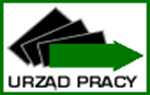 POWIATOWY URZĄD PRACYW HAJNÓWCEMonitoring zawodówdeficytowych i nadwyżkowychw powiecie  hajnowskim  w 2017 rokuHajnówka, kwiecień 2018r.Spis treściWstęp ......................................................................................................................... 31. Analiza ogólnej sytuacji na rynku pracy ................................................................. 32. Ranking zawodów deficytowych i nadwyżkowych .................................................103. Analiza umiejętności i uprawnień ......................................................................... 124. Analiza rynku edukacyjnego.................................................................................. 154.1. Analiza uczniów ostatnich klas szkół ponadgimnazjalnych ............................... 154.2. Analiza absolwentów szkół ponadgimnazjalnych .............................................. 165. Badanie kwestionariuszowe przedsiębiorstw ....................................................... 176. Prognoza lokalnego rynku pracy .......................................................................... 46Podsumowanie ......................................................................................................... 55INFORMACJA SYGNALNA ..................................................................................... 59Załącznik 1. Rynek pracy ......................................................................................... 60Załącznik 2. Rynek edukacyjny ...............................................................................108Wstęp         Podstawą opracowania raportu z monitoringu zawodów deficytowych i nadwyżkowych za 2017 r. jest art. 9 ust.1 pkt 9  ustawy z dnia 20 kwietnia 2004 roku, o promocji zatrudnienia i instytucjach rynku pracy (Dz. U. z 2008 r. Nr 69, poz. 415 z późn. zm.).Raport został stworzony w oparciu o zalecenia metodyczne prowadzenia monitoringu zawodów deficytowych i nadwyżkowych na lokalnym rynku pracy.W raporcie wykorzystano dane z systemu Syriusz, dane z systemu SIO MEN, wyniki badania ofert pracy w internecie oraz wyniki badania kwestionariuszowego przedsiębiorstw.Analiza ogólnej sytuacji na rynku pracyW 2017r. w statystykach PUP Hajnówka  na koniec grudnia zarejestrowanych było 1300 osób. W porównaniu z końcem roku 2016r. odnotowano spadek ogólnej liczby zarejestrowanych bezrobotnych (stan na grudzień 2016r. – 1658).Stopa bezrobocia w powiecie hajnowskim na koniec 2017r. wyniosła 7,8% i wskazuje                    na tendencję spadkową w porównaniu z końcem 2016r. ( 9,7% ). Liczba ofert pracy zgłoszonych w 2017r. w następujących zawodach wynosiła: robotnik gospodarczy – 73, pracownik kancelaryjny – 22, pozostali pracownicy obsługi biurowej – 22, sprzedawca – 19, salowa – 14, magazynier – 10, robotnik placowy – 10, pomoc kuchenna – 9, pomocniczy robotnik drogowy – 8, sekretarka – 7, księgowy – 6, sprzątaczka biurowa – 6.W strukturze wielkich grup zawodów w 2017r. obserwujemy najwięcej bezrobotnych                       z kwalifikacjami w grupie ROBOTNICY PRZEMYSŁOWI I RZEMIEŚLNICY (306), PRACOWNICY USŁUG I SPRZEDAWCY (198), PRACOWNICY WYKONUJĄCY PRACE PROSTE (161), SPECJALIŚCI (152), TECHNICY I INNY ŚREDNI PERSONEL (119).                          Pracodawcy zgłaszali najwięcej ofert pracy w grupie ROBOTNICY PRZEMYSŁOWI             I RZEMIEŚLNICY (596), PRACOWNICY USŁUG I SPRZEDAWCY (549), PRACOWNICY WYKONUJĄCY PRACE PROSTE (481), PRACOWNICY BIUROWI (249), TECHNICY I INNY ŚREDNI PERSONEL (85).                          Grupy zawodów, w których liczba bezrobotnych (stan na koniec okresu) jest największa w 2017 rokuGrupy zawodów, dla których wskaźnik płynności bezrobotnych jest najwyższy w 2017 rokuGrupy zawodów, dla których wskaźnik płynności bezrobotnych jest najmniejszy w 2017 rokuGrupy zawodów, dla których wskaźnik długotrwałego bezrobocia jest najwyższy w 2017 rokuTabela 1. Wskaźnik niedopasowania struktury ofert pracy w 2017 roku2. Ranking zawodów deficytowych i nadwyżkowychTabela 2. Ranking elementarnych grup zawodów deficytowych w 2017 roku* W przypadku maksymalnego deficytu liczba bezrobotnych równa jest zero. W rezultacie wskaźnik dostępności ofert pracy równa się zero, a pozostałe mierniki nie osiągają wartości. Z tego względu zaleca się prezentację tej grupy według malejącej liczby dostępnych ofert pracyTabela 3. Ranking elementarnych grup zawodów zrównoważonych w 2017 rokuTabela 4. Ranking elementarnych grup zawodów nadwyżkowych w 2017 roku* W przypadku maksymalnej nadwyżki liczba ofert pracy równa jest zero. W rezultacie wskaźnik dostępności ofert pracy nie przyjmuje wartości. Z tego względu zaleca się prezentację tej grupy według malejącej przeciętnej miesięcznej liczby bezrobotnych.3. Analiza umiejętności i uprawnień* Odsetek bezrobotnych wyliczany jest jako iloraz stanu bezrobotnych z danym uprawnieniem w ramach wielkiej grupy zawodów do całkowitego stanu bezrobotnych w ramach wielkiej grupy zawodów		** Odsetek ofert pracy liczony jest jako iloraz napływu ofert pracy, w których dana umiejętność lub uprawnienie jest wymagań do całkowitego napływu ofert pracy w ramach danej wielkiej grupy zawodów (PUP +Internet).					Tabela 6. Bezrobotni bez zawodu w 2017 roku4. Analiza rynku edukacyjnego4.1. Analiza uczniów ostatnich klas szkół ponadgimnazjalnychTabela 7. Uczniowie ostatnich klas szkół ponadgimnazjalnych według elementarnych grup zawodów deficytowych, zrównoważonych oraz nadwyżkowych w 2017 roku4.2. Analiza absolwentów szkół ponadgimnazjalnychTabela 8. Liczba absolwentów oraz bezrobotnych absolwentów według typu szkoły                 w 2017 roku* Liczba absolwentów, którzy zdali egzamin potwierdzający kwalifikacje zawodowe.		5. Badanie kwestionariuszowe przedsiębiorstwBadanie kwestionariuszowe przedsiębiorstw zostało przeprowadzone w wrześniu  2017 r.  Wzięło w nim udział  67 przedsiębiorstw. Rozkład liczby przedsiębiorstw, które zostały przebadane w badaniu kwestionariuszowym,                  w rozbiciu na liczbę zatrudnionych w nich pracowników obrazuje  poniższa tabela.Rysunek 1. Struktura badanych przedsiębiorstw pod względem liczby zatrudnionych pracowników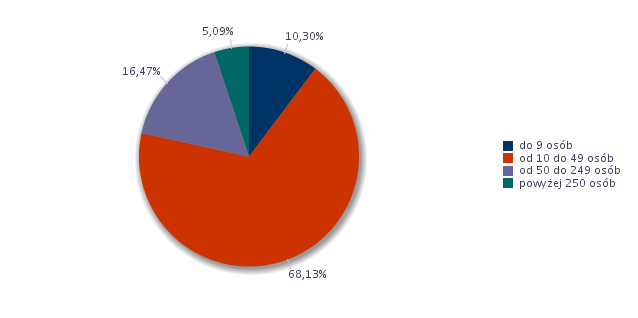 Rysunek 2. Struktura badanych przedsiębiorstw według rodzaju działalności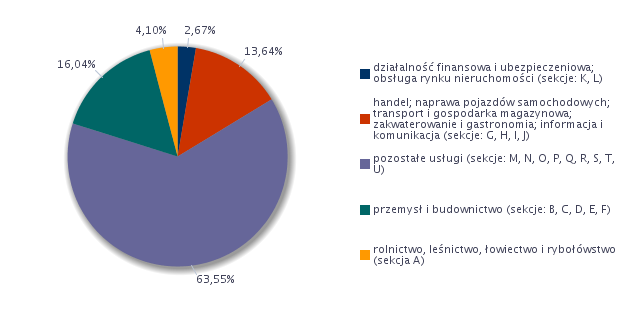 Rysunek 3. Struktura zmian w zatrudnieniu w badanych przedsiębiorstwach                   w 2017 roku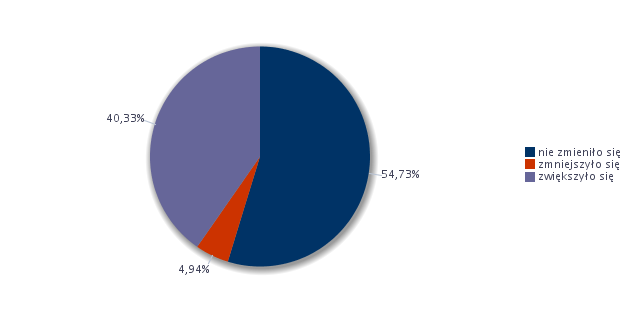 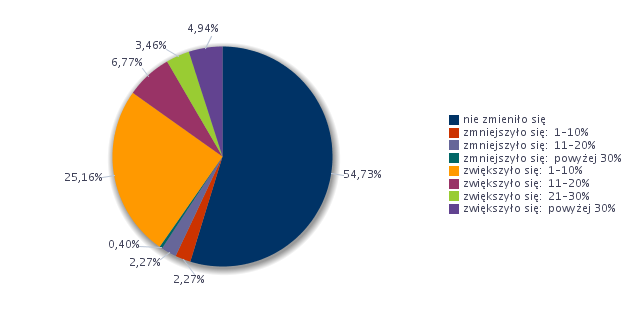 Rysunek 4. Wskaźnik zatrudnienia netto według wielkich grup zawodów w 2017 roku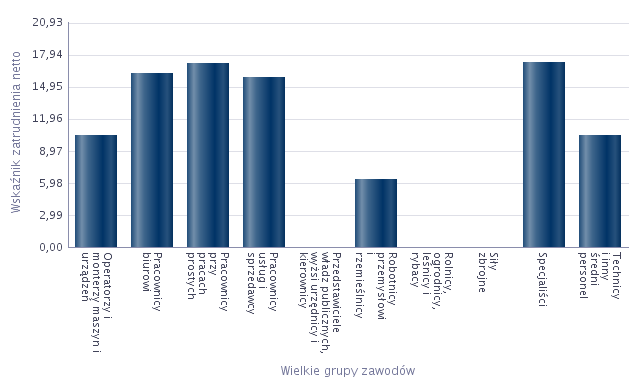 Analiza oceny przygotowania kandydatów do pracy w zawodach, w których pracodawcy zwiększyli zatrudnienie w 2017r.Rysunek 5. Rozkład odpowiedzi na pytanie „Czy Państwa firma ma problemy z pozyskiwaniemnowych pracowników?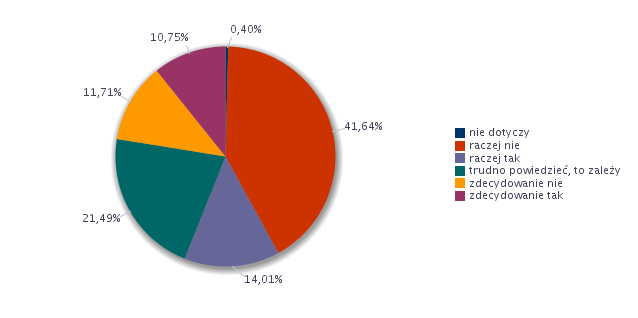 Tabela 9. Zawody, w jakich przedsiębiorstwom trudno jest znaleźć odpowiednich kandydatów do pracyRysunek 6. Struktura badanych podmiotów gospodarki narodowej pod względem sposobu poszukiwania nowych pracowników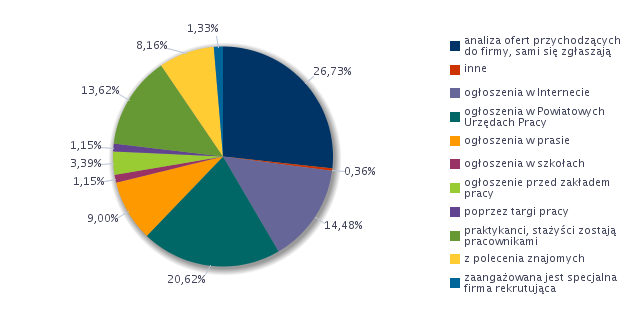 Analiza odsetka ofert pracy zgłaszanych do Powiatowych Urzędów Pracy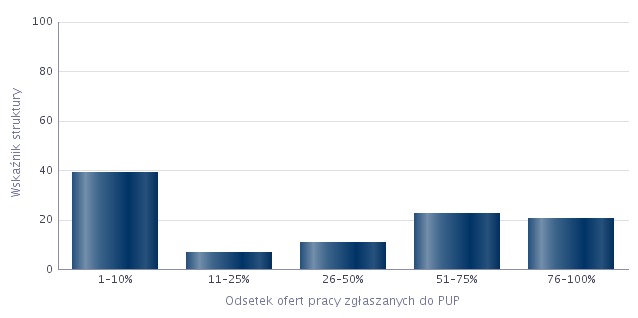 Zawody, w których pracodawcy najczęściej zgłaszają oferty pracy do Powiatowych Urzędów Pracy6. Prognoza lokalnego rynku pracyRysunek 7. Struktura prognozowanych zmian zatrudnienia w badanych przedsiębiorstwach w 2018 roku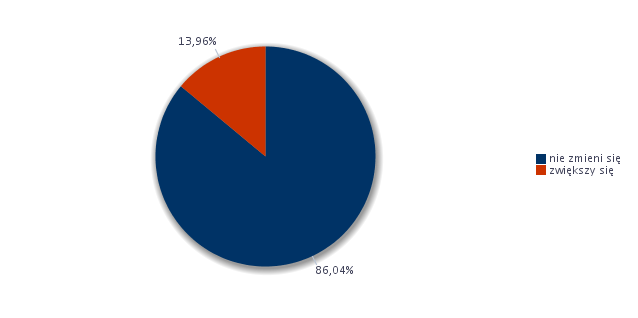 Odsetek przedsiębiorstw przewidujących zmiany w zatrudnieniu w 2018 roku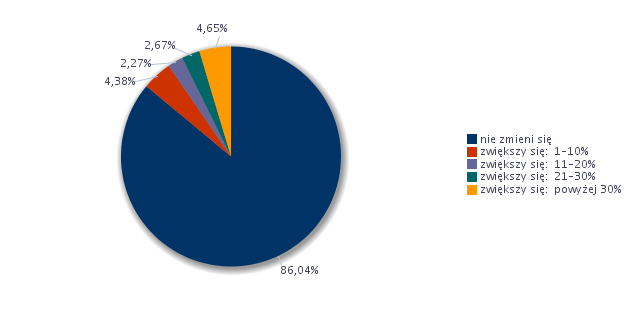 Rysunek 8. Prognoza zatrudnienia netto dla wielkich grup zawodów w 2018 rokuUmiejętności i cechy szczególnie istotne dla pracodawców u potencjalnych pracowników, których firma planuje zatrudnićPodsumowanie       	 Sytuacja na rynku pracy w powiecie hajnowskim w 2017r. w porównaniu z rokiem 2016r. uległa niewielkiej poprawie. Liczba bezrobotnych zmalała w końcu 2017r. o 358 osób w porównaniu z końcem 2016r. Stopa bezrobocia zmalała z 9,7% do 7,8%. Wśród grup zawodów, w których liczba bezrobotnych była największa w 2017 roku odnotowano: sprzedawców sklepowych (71), gospodarzy budynków (68), robotników wykonujący prace proste w przemyśle gdzie indziej niesklasyfikowanych (63), ślusarzy                                      i pokrewnych (59),  stolarzy meblowych  i pokrewnych (55), mechaników pojazdów samochodowych (27) .- Sprzedawcy sklepowi (138)- Gospodarze budynków (105)- Robotnicy wykonujący prace proste w przemyśle gdzie indziej niesklasyfikowani (93)- Ślusarze i pokrewni (75)- Stolarze meblowi i pokrewni (75)- Mechanicy pojazdów samochodowych (46)           	W grupach zawodów, dla których wskaźnik płynności bezrobocia był najwyższy               w 2017 roku wyróżniamy: specjalistów do spraw wychowania małego dziecka (4,0), dyżurnych ruchu, manewrowych i pokrewnych (4,0), specjalistów do spraw zarządzania zasobami ludzkimi (3,0), mistrzów produkcji w przemyśle przetwórczym (3,0).Wśród zawodów deficytowych w 2017r.  znaleźli się przedstawiciele następujących grup: - Agenci ubezpieczeniowi - Urzędnicy do spraw świadczeń społecznych - Archiwiści i muzealnicy-  Pracownicy do spraw statystyki, finansów i ubezpieczeń-  Organizatorzy konferencji i imprez-  Pomocnicy biblioteczni       	W grupie zawodów nadwyżkowych w 2017r. znajdziemy przedstawicieli: kosmetyczek i pokrewnychW strukturze absolwentów szkół  bezrobotni bez zawodu stanowili odpowiednio: - gimnazjalne i poniżej - 110zasadnicze zawodowe - 8średnie ogólnokształcące - 46policealne i średnie zawodowe - 30wyższe – 0Powiatowe Urzędy Pracy przeprowadziły w 2017r.  Badanie Kwestionariuszowe Przedsiębiorstw. Wśród firm, które wzięły w nim udział  znalazło się 67 przedsiębiorstw                z terenu powiatu hajnowskiego. Najwięcej pracodawców, spośród w/w zatrudnia od 10 do 49 pracowników (30 ankietowanych). Kolejno 26 ankietowanych zatrudnia do 9 pracowników. Dwie firmy biorące udział w badaniu zatrudnia powyżej 250 pracowników.W strukturze badanych podmiotów gospodarki narodowej wg rodzaju działalności najwięcej ankietowanych znalazło się wśród przedsiębiorstw zajmujących się usługami (63,55%), przemysłem i budownictwem (16,04%).Przedsiębiorcy zapytani o strukturę zmian w zatrudnieniu w 2017r. odpowiedzieli,                           iż zatrudnienie w ich firmie : - nie zmieniło się ( 54,73% ankietowanych) - zwiększyło się ( 40,33% ankietowanych)- zmniejszyło się ( 4,94% ankietowanych) Na pytanie o zatrudnienie netto w firmach, który wyniósł w 2017 r. ( WZ = 35,39)  najwięcej pracodawców wskazało, że jest on najwyższy w grupach następujących zawodów:- specjaliści (WZ = 17,20)- pracownicy przy pracach prostych  (WZ = 17,09)Pracodawcy zapytani, czy ich firma ma problemy z pozyskaniem nowych pracowników odpowiedzieli następująco:- raczej nie ( 41,64%)- raczej tak ( 14,01%)- zdecydowanie nie (11,71%)- zdecydowanie tak ( 10,75%)- trudno powiedzieć, to zależy ( 21,49%)- nie dotyczy (0,4%)Spośród sposobów poszukiwania pracowników przez pracodawców z lokalnego rynku pracy rozkład odpowiedzi wygląda następująco: - analiza ofert przychodzących do firmy, sami się zgłaszają (26,73%) - ogłoszenia w PUP (20,62%) - ogłoszenia w Internecie (14,48 %)-  praktykanci, stażyści zostają pracownikami (13,62%)-  ogłoszenia w prasie (9,00%)-  z polecenia znajomych (8,16%)-  ogłoszenia przed zakładem pracy (3,39%)- zaangażowana jest specjalna firma rekrutująca (1,33%)- poprzez targi pracy (1,15%)-  ogłoszenia w szkołach  (1,15%)- inne (0,36%) Zawody, w których pracodawcy najczęściej zgłaszają oferty pracy do PUP to: robotnik gospodarczy, woźny, spawacz, pracownik kancelaryjny, stolarz, nauczyciel przedszkola.             Według ankietowanych przedsiębiorców sytuacja popytowa w ich firmach w 2018r.                                  nie zmieni się (86,04% odpowiedzi).            	 Prognozowany wskaźnik zatrudnienia netto ogółem w 2018 roku  wyniesie                  WZ = 13,96 %. Prognoza zatrudnienia netto dla wielkich grup zawodów w 2018 roku: Operatorzy i monterzy maszyn i urządzeń 	(21,37%)Pracownicy biurowi	(17,02%)Pracownicy przy pracach prostych	(21,37%)Pracownicy usług i sprzedawcy	(14,84%)Robotnicy przemysłowi i rzemieślnicy (19,40%)Specjaliści	(17,02%)Technicy i inny średni personel (18,63%)Wśród zawodów, w jakich firmy mają zamiar zatrudniać pracowników w 2018r. znajdzie się: spawacz, drukarz, grafik komputerowy multimediów, introligator, operator maszyn do produkcji opakowań z papieru i tektury, pozostali piekarze, cukiernicy i pokrewni, pielęgniarka, kucharz.ZAWODY  DEFICYTOWE  I  NADWYŻKOWEw POWIECIE HAJNOWSKIMINFORMACJA  SYGNALNA  za  2017 r.Monitoring zawodów deficytowych i nadwyżkowych został wykonany według nowej metodologii przygotowanej w ramach projektu współfinansowanego ze środków UE w ramach EFS „Opracowanie nowych zaleceń metodycznych prowadzenia monitoringu zawodów deficytowych i nadwyżkowych na lokalnym rynku pracy".Załącznik 1. Rynek pracyTabela 10. Bezrobotni, oferty pracy oraz mierniki stosowane w monitoringu w 2017  roku według wielkich grup zawodówTabela 12. Bezrobotni, oferty pracy oraz mierniki stosowane w monitoringu w 2017 roku według elementarnych grup zawodówKodElementarne grupy zawodówLiczba bezrobotnych (stan na koniec okresu)5223Sprzedawcy sklepowi (ekspedienci)715153Gospodarze budynków689329Robotnicy wykonujący prace proste w przemyśle gdzie indziej niesklasyfikowani637222Ślusarze i pokrewni597522Stolarze meblowi i pokrewni547231Mechanicy pojazdów samochodowych277512Piekarze, cukiernicy i pokrewni269112Pomoce i sprzątaczki biurowe, hotelowe i pokrewne269313Robotnicy wykonujący prace proste w budownictwie ogólnym268172Operatorzy maszyn i urządzeń do obróbki drewna223119Technicy nauk fizycznych i technicznych gdzie indziej niesklasyfikowani202422Specjaliści do spraw administracji i rozwoju196210Robotnicy leśni i pokrewni187112Murarze i pokrewni182421Specjaliści do spraw zarządzania i organizacji175120Kucharze163314Średni personel do spraw statystyki i dziedzin pokrewnych157531Krawcy, kuśnierze, kapelusznicy i pokrewni152132Specjaliści w zakresie rolnictwa, leśnictwa i pokrewni143142Technicy rolnictwa i pokrewni14Grupy zawodów, w których liczba bezrobotnych (napływ) jest największa w 2017 rokuGrupy zawodów, w których liczba bezrobotnych (napływ) jest największa w 2017 rokuGrupy zawodów, w których liczba bezrobotnych (napływ) jest największa w 2017 rokuGrupy zawodów, w których liczba bezrobotnych (napływ) jest największa w 2017 rokuGrupy zawodów, w których liczba bezrobotnych (napływ) jest największa w 2017 rokuKodElementarne grupy zawodówLiczba bezrobotnych (napływ w okresie)5223Sprzedawcy sklepowi (ekspedienci)1385153Gospodarze budynków1059329Robotnicy wykonujący prace proste w przemyśle gdzie indziej niesklasyfikowani937522Stolarze meblowi i pokrewni812422Specjaliści do spraw administracji i rozwoju757222Ślusarze i pokrewni757512Piekarze, cukiernicy i pokrewni467231Mechanicy pojazdów samochodowych458172Operatorzy maszyn i urządzeń do obróbki drewna409313Robotnicy wykonujący prace proste w budownictwie ogólnym372421Specjaliści do spraw zarządzania i organizacji352359Specjaliści nauczania i wychowania gdzie indziej niesklasyfikowani349112Pomoce i sprzątaczki biurowe, hotelowe i pokrewne343119Technicy nauk fizycznych i technicznych gdzie indziej niesklasyfikowani325120Kucharze303115Technicy mechanicy243314Średni personel do spraw statystyki i dziedzin pokrewnych244110Pracownicy obsługi biurowej242132Specjaliści w zakresie rolnictwa, leśnictwa i pokrewni224321Magazynierzy i pokrewni22KodElementarne grupy zawodówWskaźnik płynności bezrobotnych2342Specjaliści do spraw wychowania małego dziecka4,008312Dyżurni ruchu, manewrowi i pokrewni4,002423Specjaliści do spraw zarządzania zasobami ludzkimi3,003122Mistrzowie produkcji w przemyśle przetwórczym3,003255Średni personel ochrony środowiska, medycyny pracy i bhp3,003521Operatorzy urządzeń do rejestracji i transmisji obrazu i dźwięku3,004211Kasjerzy bankowi i pokrewni3,005112Konduktorzy i pokrewni3,008341Operatorzy wolnobieżnych maszyn rolniczych i leśnych3,002144Inżynierowie mechanicy2,503144Technicy technologii żywności2,507213Blacharze2,501212Kierownicy do spraw zarządzania zasobami ludzkimi2,001324Kierownicy do spraw logistyki i dziedzin pokrewnych2,002261Lekarze dentyści bez specjalizacji, w trakcie specjalizacji lub ze specjalizacją I stopnia2,002341Nauczyciele szkół podstawowych2,002440Specjaliści do spraw rynku nieruchomości2,003240Technicy weterynarii2,004313Pracownicy obsługi płacowej2,007314Ceramicy i pokrewni2,007318Rękodzielnicy wyrobów z tkanin, skóry i pokrewnych materiałów2,007421Monterzy i serwisanci urządzeń elektronicznych2,007523Ustawiacze i operatorzy maszyn do obróbki i produkcji wyrobów z drewna2,009111Pomoce domowe i sprzątaczki2,00KodElementarne grupy zawodówWskaźnik płynności bezrobotnych1211Kierownicy do spraw finansowych0,001321Kierownicy do spraw produkcji przemysłowej0,002113Chemicy0,002151Inżynierowie elektrycy0,002352Nauczyciele szkół specjalnych0,002424Specjaliści do spraw szkoleń zawodowych i rozwoju kadr0,002622Bibliotekoznawcy i specjaliści zarządzania informacją0,003513Operatorzy sieci i systemów komputerowych0,004223Operatorzy centrali telefonicznych0,005244Sprzedawcy (konsultanci) w centrach sprzedaży telefonicznej / internetowej0,005245Sprzedawcy w stacji paliw0,007124Monterzy izolacji0,007514Robotnicy przetwórstwa surowców roślinnych0,008121Operatorzy maszyn i urządzeń do produkcji i przetwórstwa metali0,008153Operatorzy maszyn do szycia0,009510Pracownicy świadczący usługi na ulicach0,00KodElementarne grupy zawodówWskaźnik długotrwałego bezrobocia1323Kierownicy do spraw budownictwa100,001412Kierownicy w gastronomii100,001420Kierownicy w handlu detalicznym i hurtowym100,002144Inżynierowie mechanicy100,002251Lekarze weterynarii bez specjalizacji lub w trakcie specjalizacji100,002261Lekarze dentyści bez specjalizacji, w trakcie specjalizacji lub ze specjalizacją I stopnia100,002341Nauczyciele szkół podstawowych100,002424Specjaliści do spraw szkoleń zawodowych i rozwoju kadr100,003131Operatorzy urządzeń energetycznych100,003251Asystenci dentystyczni100,003254Technicy fizjoterapii i masażyści100,003256Ratownicy medyczni100,003343Pracownicy administracyjni i sekretarze biura zarządu100,003512Technicy wsparcia informatycznego i technicznego100,003522Operatorzy urządzeń telekomunikacyjnych100,004120Sekretarki (ogólne)100,004211Kasjerzy bankowi i pokrewni100,004224Recepcjoniści hotelowi100,004225Pracownicy biur informacji100,005112Konduktorzy i pokrewni100,005132Barmani100,005222Kierownicy sprzedaży w marketach100,005243Agenci sprzedaży bezpośredniej100,005419Pracownicy usług ochrony gdzie indziej niesklasyfikowani100,006111Rolnicy upraw polowych100,006121Hodowcy zwierząt gospodarskich i domowych100,006122Hodowcy drobiu100,007114Betoniarze, betoniarze zbrojarze i pokrewni100,007116Robotnicy budowy dróg100,007124Monterzy izolacji100,007126Hydraulicy i monterzy rurociągów100,007127Monterzy i konserwatorzy instalacji klimatyzacyjnych i chłodniczych100,007211Formierze odlewniczy i pokrewni100,007213Blacharze100,007214Robotnicy przygotowujący i wznoszący konstrukcje metalowe100,007318Rękodzielnicy wyrobów z tkanin, skóry i pokrewnych materiałów100,007323Introligatorzy i pokrewni100,007422Monterzy i serwisanci instalacji i urządzeń teleinformatycznych100,007513Robotnicy w produkcji wyrobów mleczarskich100,007523Ustawiacze i operatorzy maszyn do obróbki i produkcji wyrobów z drewna100,007532Konstruktorzy i krojczowie odzieży100,007533Szwaczki, hafciarki i pokrewni100,007534Tapicerzy i pokrewni100,007536Obuwnicy i pokrewni100,007543Klasyfikatorzy wyrobów przemysłowych100,008113Operatorzy urządzeń wiertniczych i wydobywczych ropy, gazu i innych surowców100,008121Operatorzy maszyn i urządzeń do produkcji i przetwórstwa metali100,008131Operatorzy maszyn i urządzeń do produkcji wyrobów chemicznych100,008142Operatorzy maszyn do produkcji wyrobów z tworzyw sztucznych100,008156Operatorzy maszyn do produkcji obuwia i pokrewni100,008211Monterzy maszyn i urządzeń mechanicznych100,008213Monterzy sprzętu elektronicznego100,008311Maszyniści kolejowi i metra100,008312Dyżurni ruchu, manewrowi i pokrewni100,008331Kierowcy autobusów i motorniczowie tramwajów100,009312Robotnicy wykonujący prace proste w budownictwie drogowym, wodnym i pokrewni100,009321Ręczni pakowacze i znakowacze100,009510Pracownicy świadczący usługi na ulicach100,00Kod grupy zawodówNazwa wielkiej grupy zawodówCBOP (PUP+OHP+EURES)InternetRazemw liczbach bezwzględnychw liczbach bezwzględnychOgółem206622422901PRZEDSTAWICIELE WŁADZ PUBLICZNYCH, WYŻSI URZĘDNICY I KIEROWNICY0442SPECJALIŚCI45771223TECHNICY I INNY ŚREDNI PERSONEL85461314PRACOWNICY BIUROWI249162655PRACOWNICY USŁUG I SPRZEDAWCY549646136ROLNICY, OGRODNICY, LEŚNICY I RYBACY6067ROBOTNICY PRZEMYSŁOWI I RZEMIEŚLNICY596156118OPERATORZY I MONTERZY MASZYN I URZĄDZEŃ552579PRACOWNICY WYKONUJĄCY PRACE PROSTE48104810SIŁY ZBROJNE000wskaźnik struktury według źródełwskaźnik struktury według źródeł1PRZEDSTAWICIELE WŁADZ PUBLICZNYCH, WYŻSI URZĘDNICY I KIEROWNICY0,00%100,00%100%2SPECJALIŚCI36,89%63,11%100%3TECHNICY I INNY ŚREDNI PERSONEL64,89%35,11%100%4PRACOWNICY BIUROWI93,96%6,04%100%5PRACOWNICY USŁUG I SPRZEDAWCY89,56%10,44%100%6ROLNICY, OGRODNICY, LEŚNICY I RYBACY100,00%0,00%100%7ROBOTNICY PRZEMYSŁOWI I RZEMIEŚLNICY97,55%2,45%100%8OPERATORZY I MONTERZY MASZYN I URZĄDZEŃ96,49%3,51%100%9PRACOWNICY WYKONUJĄCY PRACE PROSTE100,00%0,00%100%0SIŁY ZBROJNEwskaźnik struktury wg grup w poszczególnych źródłachWskaźnik zróżnicowania (PUP vs. Internet)wskaźnik struktury wg grup w poszczególnych źródłachWskaźnik zróżnicowania (PUP vs. Internet)1PRZEDSTAWICIELE WŁADZ PUBLICZNYCH, WYŻSI URZĘDNICY I KIEROWNICY0,00%1,79%0,00 2SPECJALIŚCI2,18%34,38%0,06 3TECHNICY I INNY ŚREDNI PERSONEL4,11%20,54%0,20 4PRACOWNICY BIUROWI12,05%7,14%1,69 5PRACOWNICY USŁUG I SPRZEDAWCY26,57%28,57%0,93 6ROLNICY, OGRODNICY, LEŚNICY I RYBACY0,29%0,00%7ROBOTNICY PRZEMYSŁOWI I RZEMIEŚLNICY28,85%6,70%4,31 8OPERATORZY I MONTERZY MASZYN I URZĄDZEŃ2,66%0,89%2,98 9PRACOWNICY WYKONUJĄCY PRACE PROSTE23,28%0,00%0SIŁY ZBROJNE0,00%0,00%MAKSYMALNY  DEFICYTMAKSYMALNY  DEFICYTMAKSYMALNY  DEFICYTMAKSYMALNY  DEFICYTMAKSYMALNY  DEFICYTMAKSYMALNY  DEFICYTMAKSYMALNY  DEFICYTMAKSYMALNY  DEFICYTMAKSYMALNY  DEFICYTMAKSYMALNY  DEFICYTkodElementarna grupa zawodówLiczba dostępnychofert pracy( O tk)Liczba dostępnychofert pracy( O tk)Liczba dostępnychofert pracy( O tk)Odsetek ofertsubsydiowanych                    w CBOP                            (PUP+OHP+EURES)(%)Odsetek ofertsubsydiowanych                    w CBOP                            (PUP+OHP+EURES)(%)Odsetek ofertsubsydiowanych                    w CBOP                            (PUP+OHP+EURES)(%)Odsetek miejsc aktywizacjizawodowej(%)Odsetek miejsc aktywizacjizawodowej(%)3311Dealerzy i maklerzy aktywów finansowych1110,000,009129Pozostali pracownicy zajmujący się sprzątaniem11127,2727,2727,279,099,093353Urzędnicy do spraw świadczeń społecznych000100,00100,00100,00100,00100,002621Archiwiści i muzealnicy000100,00100,00100,00100,00100,004312Pracownicy do spraw statystyki, finansów i ubezpieczeń000100,00100,00100,0075,0075,003332Organizatorzy konferencji i imprez000100,00100,00100,0033,3333,334411Pomocnicy biblioteczni000100,00100,00100,0033,3333,33DEFICYTDEFICYTDEFICYTDEFICYTDEFICYTDEFICYTDEFICYTDEFICYTKodElementarnagrupa zawodówB tkOtkB/OtkB/OtkWDBtkWPBtkOdsetekofert subsydiowanych(PUP+OHP+EURES)(%)Odsetek miejscaktywizacjizawodowej (%)8143Operatorzy maszyn do produkcji wyrobów papierniczych0,252,500,100,101,3316,670,007132Lakiernicy1,506,330,240,240,001,670,000,002423Specjaliści do spraw zarządzania zasobami ludzkimi1,172,670,440,443,0016,670,003321Agenci ubezpieczeniowi0,170,250,670,671,00100,00100,009121Praczki ręczne i prasowacze0,170,250,670,6733,330,003322Przedstawiciele handlowi2,423,080,780,781,500,000,00RÓWNOWAGARÓWNOWAGARÓWNOWAGARÓWNOWAGARÓWNOWAGARÓWNOWAGARÓWNOWAGAKodElementarna grupa zawodówŚredniomiesięczna liczba bezrobotnychŚredniomiesięczna liczba dostępnych ofert pracyWskaźnik dostępności ofert pracyOdsetek ofert subsydiowanych w CBOP (PUP+OHP+EURES) (%)Odsetek miejsc aktywizacji zawodowej (%)3255Średni personel ochrony środowiska, medycyny pracy i bhp1,251,330,940,00MAKSYMALNA  NADWYŻKAMAKSYMALNA  NADWYŻKAMAKSYMALNA  NADWYŻKAMAKSYMALNA  NADWYŻKAMAKSYMALNA  NADWYŻKAMAKSYMALNA  NADWYŻKAMAKSYMALNA  NADWYŻKAMAKSYMALNA  NADWYŻKAMAKSYMALNA  NADWYŻKAMAKSYMALNA  NADWYŻKAMAKSYMALNA  NADWYŻKAkodkodElementarna grupa zawodówElementarna grupa zawodówElementarna grupa zawodówElementarna grupa zawodówElementarna grupa zawodówLiczba bezrobotnychLiczba bezrobotnychLiczba bezrobotnychLiczba bezrobotnych72337233Mechanicy maszyn i urządzeń rolniczych i przemysłowychMechanicy maszyn i urządzeń rolniczych i przemysłowychMechanicy maszyn i urządzeń rolniczych i przemysłowychMechanicy maszyn i urządzeń rolniczych i przemysłowychMechanicy maszyn i urządzeń rolniczych i przemysłowych1212121231123112Technicy budownictwaTechnicy budownictwaTechnicy budownictwaTechnicy budownictwaTechnicy budownictwa1010101026332633Filozofowie, historycy i politolodzyFilozofowie, historycy i politolodzyFilozofowie, historycy i politolodzyFilozofowie, historycy i politolodzyFilozofowie, historycy i politolodzy444452455245Sprzedawcy w stacji paliwSprzedawcy w stacji paliwSprzedawcy w stacji paliwSprzedawcy w stacji paliwSprzedawcy w stacji paliw222261116111Rolnicy upraw polowychRolnicy upraw polowychRolnicy upraw polowychRolnicy upraw polowychRolnicy upraw polowych222271247124Monterzy izolacjiMonterzy izolacjiMonterzy izolacjiMonterzy izolacjiMonterzy izolacji111181218121Operatorzy maszyn i urządzeń do produkcji i przetwórstwa metaliOperatorzy maszyn i urządzeń do produkcji i przetwórstwa metaliOperatorzy maszyn i urządzeń do produkcji i przetwórstwa metaliOperatorzy maszyn i urządzeń do produkcji i przetwórstwa metaliOperatorzy maszyn i urządzeń do produkcji i przetwórstwa metali111195109510Pracownicy świadczący usługi na ulicachPracownicy świadczący usługi na ulicachPracownicy świadczący usługi na ulicachPracownicy świadczący usługi na ulicachPracownicy świadczący usługi na ulicach111124242424Specjaliści do spraw szkoleń zawodowych i rozwoju kadrSpecjaliści do spraw szkoleń zawodowych i rozwoju kadrSpecjaliści do spraw szkoleń zawodowych i rozwoju kadrSpecjaliści do spraw szkoleń zawodowych i rozwoju kadrSpecjaliści do spraw szkoleń zawodowych i rozwoju kadr111181568156Operatorzy maszyn do produkcji obuwia i pokrewniOperatorzy maszyn do produkcji obuwia i pokrewniOperatorzy maszyn do produkcji obuwia i pokrewniOperatorzy maszyn do produkcji obuwia i pokrewniOperatorzy maszyn do produkcji obuwia i pokrewni1111NADWYŻKANADWYŻKANADWYŻKANADWYŻKANADWYŻKANADWYŻKANADWYŻKANADWYŻKANADWYŻKANADWYŻKANADWYŻKAKodElementarnagrupa zawodówElementarnagrupa zawodówB tkOtkB/OtkWDBtkWDBtkWPBtkOdsetekofert subsydiowanych(%)Odsetek wolnychmiejscpracy i miejscaktywizacjizawodowej (%)7122Posadzkarze, parkieciarze i glazurnicyPosadzkarze, parkieciarze i glazurnicy4,830,3314,5080,0080,000,500,000,005142Kosmetyczki i pokrewniKosmetyczki i pokrewni2,080,258,3366,6766,670,6033,3333,33Tabela 5. Umiejętności i uprawnienia według wielkich grup zawodów w 2017 rokuKod grupy zawodówWielka grupa zawodówSTRONA PODAŻOWA RYNKU PRACYSTRONA PODAŻOWA RYNKU PRACYSTRONA POPYTOWA RYNKU PRACYSTRONA POPYTOWA RYNKU PRACY1PRZEDSTAWICIELE WŁADZ PUBLICZNYCH, WYŻSI URZĘDNICY I KIEROWNICYUmiejętności posiadane przez bezrobotnychOdsetek bezrobotnych (%)*Umiejętności wymagane w ofertach pracyOdsetek ofert pracy (%)**1PRZEDSTAWICIELE WŁADZ PUBLICZNYCH, WYŻSI URZĘDNICY I KIEROWNICYBRAK DANYCHBRAK DANYCHObsługa komputera i wykorzystanie internetu25,001PRZEDSTAWICIELE WŁADZ PUBLICZNYCH, WYŻSI URZĘDNICY I KIEROWNICYBRAK DANYCHBRAK DANYCHObsługa, montaż i naprawa urządzeń technicznych25,001PRZEDSTAWICIELE WŁADZ PUBLICZNYCH, WYŻSI URZĘDNICY I KIEROWNICYBRAK DANYCHBRAK DANYCHSprawność psychofizyczna i psychomotoryczna25,001PRZEDSTAWICIELE WŁADZ PUBLICZNYCH, WYŻSI URZĘDNICY I KIEROWNICYBRAK DANYCHBRAK DANYCHWspółpraca w zespole25,001PRZEDSTAWICIELE WŁADZ PUBLICZNYCH, WYŻSI URZĘDNICY I KIEROWNICYBRAK DANYCHBRAK DANYCHZarządzanie ludźmi/ przywództwo25,002SPECJALIŚCIBRAK DANYCHBRAK DANYCHZnajomość języków obcych22,082SPECJALIŚCIBRAK DANYCHBRAK DANYCHObsługa komputera i wykorzystanie internetu20,782SPECJALIŚCIBRAK DANYCHBRAK DANYCHSprawność psychofizyczna i psychomotoryczna7,792SPECJALIŚCIBRAK DANYCHBRAK DANYCHKomunikacja ustna/ komunikatywność2,602SPECJALIŚCIBRAK DANYCHBRAK DANYCHObsługa, montaż i naprawa urządzeń technicznych1,303TECHNICY I INNY ŚREDNI PERSONELBRAK DANYCHBRAK DANYCHObsługa, montaż i naprawa urządzeń technicznych43,483TECHNICY I INNY ŚREDNI PERSONELBRAK DANYCHBRAK DANYCHObsługa komputera i wykorzystanie internetu36,963TECHNICY I INNY ŚREDNI PERSONELBRAK DANYCHBRAK DANYCHPlanowanie i organizacja pracy własnej6,523TECHNICY I INNY ŚREDNI PERSONELBRAK DANYCHBRAK DANYCHKomunikacja ustna/ komunikatywność6,523TECHNICY I INNY ŚREDNI PERSONELBRAK DANYCHBRAK DANYCHPrzedsiębiorczość, inicjatywność, kreatywność4,354PRACOWNICY BIUROWIBRAK DANYCHCzytanie ze zrozumieniem i pisanie tekstów w języku polskim100,004PRACOWNICY BIUROWIBRAK DANYCHWspółpraca w zespole100,005PRACOWNICY USŁUG I SPRZEDAWCYBRAK DANYCHKomunikacja ustna/ komunikatywność51,565PRACOWNICY USŁUG I SPRZEDAWCYBRAK DANYCHSprawność psychofizyczna i psychomotoryczna15,635PRACOWNICY USŁUG I SPRZEDAWCYBRAK DANYCHObsługa, montaż i naprawa urządzeń technicznych3,135PRACOWNICY USŁUG I SPRZEDAWCYBRAK DANYCHPlanowanie i organizacja pracy własnej3,135PRACOWNICY USŁUG I SPRZEDAWCYBRAK DANYCHWywieranie wpływu3,137ROBOTNICY PRZEMYSŁOWI I RZEMIEŚLNICYBRAK DANYCHObsługa, montaż i naprawa urządzeń technicznych6,677ROBOTNICY PRZEMYSŁOWI I RZEMIEŚLNICYBRAK DANYCHSprawność psychofizyczna i psychomotoryczna6,678OPERATORZY I MONTERZY MASZYN I URZĄDZEŃBRAK DANYCHObsługa, montaż i naprawa urządzeń technicznych50,008OPERATORZY I MONTERZY MASZYN I URZĄDZEŃBRAK DANYCHPlanowanie i organizacja pracy własnej50,008OPERATORZY I MONTERZY MASZYN I URZĄDZEŃBRAK DANYCHSprawność psychofizyczna i psychomotoryczna50,00WyszczególnienieBezrobotni ogółemw tym bezrobotni bez zawoduOdsetek bezrobotnych bez zawodu (%)*Ogółem1 30219414,90%wg poziomu wykształcenia:gimnazjalne i poniżej39411027,92%zasadnicze zawodowe30382,64%średnie ogólnokształcące1504630,67%policealne i średnie zawodowe2903010,34%wyższe16500,00%wg typu ukończonej szkoły:zasadnicza szkoła zawodowa2400,00%szkoła przysposabiająca do pracytechnikum702434,29%liceum ogólnokształcące822530,49%liceum profilowane100,00%technikum uzupełniająceliceum uzupełniająceszkoła policealna24416,67%wyższa13500,00%brak danych źródłowych96614114,60%*Odsetek bezrobotnych wyliczany jest jako stosunek bezrobotnych bez zawodu wg stanu w końcu okresu sprawozdawczego do ogółu bezrobotnych w ramach danej analizowanej kategorii.*Odsetek bezrobotnych wyliczany jest jako stosunek bezrobotnych bez zawodu wg stanu w końcu okresu sprawozdawczego do ogółu bezrobotnych w ramach danej analizowanej kategorii.*Odsetek bezrobotnych wyliczany jest jako stosunek bezrobotnych bez zawodu wg stanu w końcu okresu sprawozdawczego do ogółu bezrobotnych w ramach danej analizowanej kategorii.*Odsetek bezrobotnych wyliczany jest jako stosunek bezrobotnych bez zawodu wg stanu w końcu okresu sprawozdawczego do ogółu bezrobotnych w ramach danej analizowanej kategorii.Zawody  deficytoweZawody  deficytoweZawody  deficytoweElementarna grupa zawodówElementarna grupa zawodówLiczba uczniów ostatnich klas szkół ponadgimnazjalnychKod grupyNazwa grupyLiczba uczniów ostatnich klas szkół ponadgimnazjalnych2423Specjaliści do spraw zarządzania zasobami ludzkimi02621Archiwiści i muzealnicy03311Dealerzy i maklerzy aktywów finansowych03321Agenci ubezpieczeniowi03322Przedstawiciele handlowi03332Organizatorzy konferencji i imprez03353Urzędnicy do spraw świadczeń społecznych04312Pracownicy do spraw statystyki, finansów i ubezpieczeń04411Pomocnicy biblioteczni07132Lakiernicy08143Operatorzy maszyn do produkcji wyrobów papierniczych09121Praczki ręczne i prasowacze09129Pozostali pracownicy zajmujący się sprzątaniem0Zawody  nadwyżkoweZawody  nadwyżkoweZawody  nadwyżkoweElementarna grupa zawodówElementarna grupa zawodówLiczba uczniów ostatnich klas szkół ponadgimnazjalnychKod grupyNazwa grupyLiczba uczniów ostatnich klas szkół ponadgimnazjalnych2424Specjaliści do spraw szkoleń zawodowych i rozwoju kadr02633Filozofowie, historycy i politolodzy03112Technicy budownictwa235142Kosmetyczki i pokrewni75245Sprzedawcy w stacji paliw06111Rolnicy upraw polowych07122Posadzkarze, parkieciarze i glazurnicy07124Monterzy izolacji07233Mechanicy maszyn i urządzeń rolniczych i przemysłowych08121Operatorzy maszyn i urządzeń do produkcji i przetwórstwa metali08156Operatorzy maszyn do produkcji obuwia i pokrewni09510Pracownicy świadczący usługi na ulicach0Zawody zrównoważoneZawody zrównoważoneZawody zrównoważoneElementarna grupa zawodówElementarna grupa zawodówLiczba uczniów ostatnich klas szkół ponadgimnazjalnychKodNazwaLiczba uczniów ostatnich klas szkół ponadgimnazjalnych3255Średni personel ochrony środowiska, medycyny pracy i bhp0Typ szkołyLiczba  absolwentów             w poprzednim roku szkolnymLiczba  absolwentów             w poprzednim roku szkolnymLiczba bezrobotnych absolwentówLiczba bezrobotnych absolwentówLiczba bezrobotnych absolwentówWskaźnik frakcji bezrobotnych absolwentów wśród absolwentów (%)Wskaźnik frakcji bezrobotnych absolwentów wśród absolwentów (%)Typ szkołyogółemposiadający tytuł zawodowy*stan na  koniec grudnia roku poprzedniegostan na  koniec grudnia roku poprzedniegostan na koniec  maja roku sprawoz- dawczegostan na  koniec grudnia         roku poprzedniegostan na koniec maja roku sprawoz-dawczegozasadnicza szkoła zawodowa13333123,08%7,69%szkoła przysposabiająca do zawodu300000,00% 0,0% technikum101551515414,85%3,96%liceum ogólnokształcące19308844,15%2,07%liceum profilowane00110- - liceum uzupełniające- - 000- - szkoła policealna35322555,71%14,29%Tabela 9. Liczba absolwentów oraz bezrobotnych absolwentów według typu szkoły w 2017 roku (cd.)Tabela 9. Liczba absolwentów oraz bezrobotnych absolwentów według typu szkoły w 2017 roku (cd.)Tabela 9. Liczba absolwentów oraz bezrobotnych absolwentów według typu szkoły w 2017 roku (cd.)Tabela 9. Liczba absolwentów oraz bezrobotnych absolwentów według typu szkoły w 2017 roku (cd.)Tabela 9. Liczba absolwentów oraz bezrobotnych absolwentów według typu szkoły w 2017 roku (cd.)Tabela 9. Liczba absolwentów oraz bezrobotnych absolwentów według typu szkoły w 2017 roku (cd.)Typ szkołyLiczba absolwentów w roku szkolnym kończącym się w roku sprawozdawczymLiczba absolwentów w roku szkolnym kończącym się w roku sprawozdawczymLiczba bezrobotnych absolwentówWskaźnik frakcji bezrobotnych absolwentów wśród absolwentów (%)ogółemposiadający tytuł zawodowy*stan na koniec grudnia roku sprawozdawczegostan na koniec grudnia roku sprawozdawczegozasadnicza szkoła zawodowa- - 0- szkoła przysposabiająca do pracy3- 0- technikum13887128,70%liceum ogólnokształcące130- 75,38%liceum profilowane- - 0- liceum uzupełniające- - 0- szkoła policealna4229819,05%* Liczba absolwentów, którzy zdali egzamin potwierdzający kwalifikacje zawodowe.* Liczba absolwentów, którzy zdali egzamin potwierdzający kwalifikacje zawodowe.* Liczba absolwentów, którzy zdali egzamin potwierdzający kwalifikacje zawodowe.* Liczba absolwentów, którzy zdali egzamin potwierdzający kwalifikacje zawodowe.* Liczba absolwentów, którzy zdali egzamin potwierdzający kwalifikacje zawodowe.* Liczba absolwentów, którzy zdali egzamin potwierdzający kwalifikacje zawodowe.Liczba przebadanych przedsiębiorstwLiczba przebadanych przedsiębiorstwKlasa wielkości przedsiębiorstwaLiczba przebadanych przedsiębiorstwdo 9 osób2610-493050-2499250 i więcej2Podsumowanie67Odsetek przedsiębiorstw deklarujących zmiany w zatrudnieniu w 2017 rokuWielkie grupy zawodówWskaźnik zatrudnienia nettoOperatorzy i monterzy maszyn i urządzeń10,40Pracownicy biurowi16,22Pracownicy przy pracach prostych17,09Pracownicy usług i sprzedawcy15,85Przedstawiciele władz publicznych, wyżsi urzędnicy i kierownicy0,00Robotnicy przemysłowi i rzemieślnicy6,33Rolnicy, ogrodnicy, leśnicy i rybacy0,00Siły zbrojne0,00Specjaliści17,20Technicy i inny średni personel10,44WZ = 35,39 Analiza zawodów, w których przedsiębiorstwa najczęściej zatrudniały pracowników                           w bieżącym roku oraz umiejętności i cech kandydatów niezbędnych do pracy w tych zawodachWZ = 35,39 Analiza zawodów, w których przedsiębiorstwa najczęściej zatrudniały pracowników                           w bieżącym roku oraz umiejętności i cech kandydatów niezbędnych do pracy w tych zawodachWZ = 35,39 Analiza zawodów, w których przedsiębiorstwa najczęściej zatrudniały pracowników                           w bieżącym roku oraz umiejętności i cech kandydatów niezbędnych do pracy w tych zawodachZawódUmiejętności i cechyWskaźnik struktury odpowiedziInspektor nadzoru budowlanegoczytanie ze zrozumieniem i pisanie tekstów w języku polskim6,25%Inspektor nadzoru budowlanegododatkowe uprawnienia6,25%Inspektor nadzoru budowlanegodoświadczenie zawodowe6,25%Inspektor nadzoru budowlanegokomunikacja ustna / komunikatywność6,25%Inspektor nadzoru budowlanegoobsługa komputera i wykorzystanie Internetu6,25%Inspektor nadzoru budowlanegoobsługa, montaż i naprawa urządzeń technicznych6,25%Inspektor nadzoru budowlanegoplanowanie i organizacja pracy własnej6,25%Inspektor nadzoru budowlanegoprzedsiębiorczość, inicjatywność, kreatywność6,25%Inspektor nadzoru budowlanegosprawność psychofizyczna i psychomotoryczna6,25%Inspektor nadzoru budowlanegowspółpraca w zespole6,25%Inspektor nadzoru budowlanegowykonywanie obliczeń6,25%Inspektor nadzoru budowlanegowyszukiwanie informacji, analiza i wyciąganie wniosków6,25%Inspektor nadzoru budowlanegowyuczony zawód6,25%Inspektor nadzoru budowlanegowywieranie wpływu6,25%Inspektor nadzoru budowlanegozarządzanie ludźmi / przywództwo0,00%Inspektor nadzoru budowlanegoznajomość języków obcych0,00%Kierowca samochodu ciężarowegoczytanie ze zrozumieniem i pisanie tekstów w języku polskim6,25%Kierowca samochodu ciężarowegododatkowe uprawnienia0,00%Kierowca samochodu ciężarowegodoświadczenie zawodowe6,25%Kierowca samochodu ciężarowegokomunikacja ustna / komunikatywność0,00%Kierowca samochodu ciężarowegoobsługa komputera i wykorzystanie Internetu0,00%Kierowca samochodu ciężarowegoobsługa, montaż i naprawa urządzeń technicznych6,25%Kierowca samochodu ciężarowegoplanowanie i organizacja pracy własnej6,25%Kierowca samochodu ciężarowegoprzedsiębiorczość, inicjatywność, kreatywność0,00%Kierowca samochodu ciężarowegosprawność psychofizyczna i psychomotoryczna6,25%Kierowca samochodu ciężarowegowspółpraca w zespole0,00%Kierowca samochodu ciężarowegowykonywanie obliczeń6,25%Kierowca samochodu ciężarowegowyszukiwanie informacji, analiza i wyciąganie wniosków6,25%Kierowca samochodu ciężarowegowyuczony zawód0,00%Kierowca samochodu ciężarowegowywieranie wpływu0,00%Kierowca samochodu ciężarowegozarządzanie ludźmi / przywództwo0,00%Kierowca samochodu ciężarowegoznajomość języków obcych0,00%Księgowyczytanie ze zrozumieniem i pisanie tekstów w języku polskim6,25%Księgowydodatkowe uprawnienia6,25%Księgowydoświadczenie zawodowe6,25%Księgowykomunikacja ustna / komunikatywność0,00%Księgowyobsługa komputera i wykorzystanie Internetu6,25%Księgowyobsługa, montaż i naprawa urządzeń technicznych0,00%Księgowyplanowanie i organizacja pracy własnej6,25%Księgowyprzedsiębiorczość, inicjatywność, kreatywność6,25%Księgowysprawność psychofizyczna i psychomotoryczna0,00%Księgowywspółpraca w zespole6,25%Księgowywykonywanie obliczeń6,25%Księgowywyszukiwanie informacji, analiza i wyciąganie wniosków6,25%Księgowywyuczony zawód6,25%Księgowywywieranie wpływu0,00%Księgowyzarządzanie ludźmi / przywództwo0,00%Księgowyznajomość języków obcych0,00%Lekarzczytanie ze zrozumieniem i pisanie tekstów w języku polskim6,25%Lekarzdodatkowe uprawnienia6,25%Lekarzdoświadczenie zawodowe6,25%Lekarzkomunikacja ustna / komunikatywność6,25%Lekarzobsługa komputera i wykorzystanie Internetu6,25%Lekarzobsługa, montaż i naprawa urządzeń technicznych0,00%Lekarzplanowanie i organizacja pracy własnej6,25%Lekarzprzedsiębiorczość, inicjatywność, kreatywność6,25%Lekarzsprawność psychofizyczna i psychomotoryczna6,25%Lekarzwspółpraca w zespole6,25%Lekarzwykonywanie obliczeń6,25%Lekarzwyszukiwanie informacji, analiza i wyciąganie wniosków6,25%Lekarzwyuczony zawód6,25%Lekarzwywieranie wpływu0,00%Lekarzzarządzanie ludźmi / przywództwo0,00%Lekarzznajomość języków obcych0,00%Nauczyciel chemiiczytanie ze zrozumieniem i pisanie tekstów w języku polskim6,25%Nauczyciel chemiidodatkowe uprawnienia6,25%Nauczyciel chemiidoświadczenie zawodowe6,25%Nauczyciel chemiikomunikacja ustna / komunikatywność6,25%Nauczyciel chemiiobsługa komputera i wykorzystanie Internetu6,25%Nauczyciel chemiiobsługa, montaż i naprawa urządzeń technicznych0,00%Nauczyciel chemiiplanowanie i organizacja pracy własnej6,25%Nauczyciel chemiiprzedsiębiorczość, inicjatywność, kreatywność6,25%Nauczyciel chemiisprawność psychofizyczna i psychomotoryczna6,25%Nauczyciel chemiiwspółpraca w zespole6,25%Nauczyciel chemiiwykonywanie obliczeń6,25%Nauczyciel chemiiwyszukiwanie informacji, analiza i wyciąganie wniosków6,25%Nauczyciel chemiiwyuczony zawód6,25%Nauczyciel chemiiwywieranie wpływu0,00%Nauczyciel chemiizarządzanie ludźmi / przywództwo6,25%Nauczyciel chemiiznajomość języków obcych0,00%Nauczyciel fizyki i astronomiiczytanie ze zrozumieniem i pisanie tekstów w języku polskim6,25%Nauczyciel fizyki i astronomiidodatkowe uprawnienia6,25%Nauczyciel fizyki i astronomiidoświadczenie zawodowe6,25%Nauczyciel fizyki i astronomiikomunikacja ustna / komunikatywność6,25%Nauczyciel fizyki i astronomiiobsługa komputera i wykorzystanie Internetu6,25%Nauczyciel fizyki i astronomiiobsługa, montaż i naprawa urządzeń technicznych0,00%Nauczyciel fizyki i astronomiiplanowanie i organizacja pracy własnej6,25%Nauczyciel fizyki i astronomiiprzedsiębiorczość, inicjatywność, kreatywność6,25%Nauczyciel fizyki i astronomiisprawność psychofizyczna i psychomotoryczna6,25%Nauczyciel fizyki i astronomiiwspółpraca w zespole6,25%Nauczyciel fizyki i astronomiiwykonywanie obliczeń6,25%Nauczyciel fizyki i astronomiiwyszukiwanie informacji, analiza i wyciąganie wniosków6,25%Nauczyciel fizyki i astronomiiwyuczony zawód6,25%Nauczyciel fizyki i astronomiiwywieranie wpływu0,00%Nauczyciel fizyki i astronomiizarządzanie ludźmi / przywództwo6,25%Nauczyciel fizyki i astronomiiznajomość języków obcych0,00%Nauczyciel geografiiczytanie ze zrozumieniem i pisanie tekstów w języku polskim6,25%Nauczyciel geografiidodatkowe uprawnienia0,00%Nauczyciel geografiidoświadczenie zawodowe6,25%Nauczyciel geografiikomunikacja ustna / komunikatywność6,25%Nauczyciel geografiiobsługa komputera i wykorzystanie Internetu6,25%Nauczyciel geografiiobsługa, montaż i naprawa urządzeń technicznych0,00%Nauczyciel geografiiplanowanie i organizacja pracy własnej6,25%Nauczyciel geografiiprzedsiębiorczość, inicjatywność, kreatywność6,25%Nauczyciel geografiisprawność psychofizyczna i psychomotoryczna6,25%Nauczyciel geografiiwspółpraca w zespole6,25%Nauczyciel geografiiwykonywanie obliczeń6,25%Nauczyciel geografiiwyszukiwanie informacji, analiza i wyciąganie wniosków6,25%Nauczyciel geografiiwyuczony zawód6,25%Nauczyciel geografiiwywieranie wpływu6,25%Nauczyciel geografiizarządzanie ludźmi / przywództwo6,25%Nauczyciel geografiiznajomość języków obcych0,00%Nauczyciel języka obcegoczytanie ze zrozumieniem i pisanie tekstów w języku polskim6,25%Nauczyciel języka obcegododatkowe uprawnienia6,25%Nauczyciel języka obcegodoświadczenie zawodowe6,25%Nauczyciel języka obcegokomunikacja ustna / komunikatywność6,25%Nauczyciel języka obcegoobsługa komputera i wykorzystanie Internetu6,25%Nauczyciel języka obcegoobsługa, montaż i naprawa urządzeń technicznych0,00%Nauczyciel języka obcegoplanowanie i organizacja pracy własnej6,25%Nauczyciel języka obcegoprzedsiębiorczość, inicjatywność, kreatywność0,00%Nauczyciel języka obcegosprawność psychofizyczna i psychomotoryczna6,25%Nauczyciel języka obcegowspółpraca w zespole6,25%Nauczyciel języka obcegowykonywanie obliczeń6,25%Nauczyciel języka obcegowyszukiwanie informacji, analiza i wyciąganie wniosków0,00%Nauczyciel języka obcegowyuczony zawód6,25%Nauczyciel języka obcegowywieranie wpływu0,00%Nauczyciel języka obcegozarządzanie ludźmi / przywództwo0,00%Nauczyciel języka obcegoznajomość języków obcych6,25%Nauczyciel matematykiczytanie ze zrozumieniem i pisanie tekstów w języku polskim6,25%Nauczyciel matematykidodatkowe uprawnienia0,00%Nauczyciel matematykidoświadczenie zawodowe6,25%Nauczyciel matematykikomunikacja ustna / komunikatywność6,25%Nauczyciel matematykiobsługa komputera i wykorzystanie Internetu6,25%Nauczyciel matematykiobsługa, montaż i naprawa urządzeń technicznych0,00%Nauczyciel matematykiplanowanie i organizacja pracy własnej6,25%Nauczyciel matematykiprzedsiębiorczość, inicjatywność, kreatywność6,25%Nauczyciel matematykisprawność psychofizyczna i psychomotoryczna6,25%Nauczyciel matematykiwspółpraca w zespole6,25%Nauczyciel matematykiwykonywanie obliczeń6,25%Nauczyciel matematykiwyszukiwanie informacji, analiza i wyciąganie wniosków6,25%Nauczyciel matematykiwyuczony zawód6,25%Nauczyciel matematykiwywieranie wpływu6,25%Nauczyciel matematykizarządzanie ludźmi / przywództwo6,25%Nauczyciel matematykiznajomość języków obcych0,00%Nauczyciel przedszkolaczytanie ze zrozumieniem i pisanie tekstów w języku polskim6,25%Nauczyciel przedszkoladodatkowe uprawnienia0,93%Nauczyciel przedszkoladoświadczenie zawodowe6,25%Nauczyciel przedszkolakomunikacja ustna / komunikatywność6,25%Nauczyciel przedszkolaobsługa komputera i wykorzystanie Internetu6,25%Nauczyciel przedszkolaobsługa, montaż i naprawa urządzeń technicznych6,25%Nauczyciel przedszkolaplanowanie i organizacja pracy własnej6,25%Nauczyciel przedszkolaprzedsiębiorczość, inicjatywność, kreatywność6,25%Nauczyciel przedszkolasprawność psychofizyczna i psychomotoryczna6,25%Nauczyciel przedszkolawspółpraca w zespole6,25%Nauczyciel przedszkolawykonywanie obliczeń6,25%Nauczyciel przedszkolawyszukiwanie informacji, analiza i wyciąganie wniosków6,25%Nauczyciel przedszkolawyuczony zawód6,25%Nauczyciel przedszkolawywieranie wpływu6,25%Nauczyciel przedszkolazarządzanie ludźmi / przywództwo6,25%Nauczyciel przedszkolaznajomość języków obcych6,25%Operator urządzeń rozdrabniającychczytanie ze zrozumieniem i pisanie tekstów w języku polskim0,00%Operator urządzeń rozdrabniającychdodatkowe uprawnienia6,25%Operator urządzeń rozdrabniającychdoświadczenie zawodowe6,25%Operator urządzeń rozdrabniającychkomunikacja ustna / komunikatywność6,25%Operator urządzeń rozdrabniającychobsługa komputera i wykorzystanie Internetu6,25%Operator urządzeń rozdrabniającychobsługa, montaż i naprawa urządzeń technicznych6,25%Operator urządzeń rozdrabniającychplanowanie i organizacja pracy własnej6,25%Operator urządzeń rozdrabniającychprzedsiębiorczość, inicjatywność, kreatywność6,25%Operator urządzeń rozdrabniającychsprawność psychofizyczna i psychomotoryczna6,25%Operator urządzeń rozdrabniającychwspółpraca w zespole6,25%Operator urządzeń rozdrabniającychwykonywanie obliczeń0,00%Operator urządzeń rozdrabniającychwyszukiwanie informacji, analiza i wyciąganie wniosków6,25%Operator urządzeń rozdrabniającychwyuczony zawód6,25%Operator urządzeń rozdrabniającychwywieranie wpływu6,25%Operator urządzeń rozdrabniającychzarządzanie ludźmi / przywództwo0,00%Operator urządzeń rozdrabniającychznajomość języków obcych0,00%Opiekun w domu pomocy społecznej*czytanie ze zrozumieniem i pisanie tekstów w języku polskim6,25%Opiekun w domu pomocy społecznej*dodatkowe uprawnienia0,00%Opiekun w domu pomocy społecznej*doświadczenie zawodowe0,00%Opiekun w domu pomocy społecznej*komunikacja ustna / komunikatywność6,25%Opiekun w domu pomocy społecznej*obsługa komputera i wykorzystanie Internetu0,00%Opiekun w domu pomocy społecznej*obsługa, montaż i naprawa urządzeń technicznych0,00%Opiekun w domu pomocy społecznej*planowanie i organizacja pracy własnej6,25%Opiekun w domu pomocy społecznej*przedsiębiorczość, inicjatywność, kreatywność6,25%Opiekun w domu pomocy społecznej*sprawność psychofizyczna i psychomotoryczna6,25%Opiekun w domu pomocy społecznej*współpraca w zespole6,25%Opiekun w domu pomocy społecznej*wykonywanie obliczeń0,00%Opiekun w domu pomocy społecznej*wyszukiwanie informacji, analiza i wyciąganie wniosków6,25%Opiekun w domu pomocy społecznej*wyuczony zawód6,25%Opiekun w domu pomocy społecznej*wywieranie wpływu6,25%Opiekun w domu pomocy społecznej*zarządzanie ludźmi / przywództwo6,25%Opiekun w domu pomocy społecznej*znajomość języków obcych0,00%Opiekunka dziecięca*czytanie ze zrozumieniem i pisanie tekstów w języku polskim6,25%Opiekunka dziecięca*dodatkowe uprawnienia0,00%Opiekunka dziecięca*doświadczenie zawodowe6,25%Opiekunka dziecięca*komunikacja ustna / komunikatywność6,25%Opiekunka dziecięca*obsługa komputera i wykorzystanie Internetu6,25%Opiekunka dziecięca*obsługa, montaż i naprawa urządzeń technicznych0,00%Opiekunka dziecięca*planowanie i organizacja pracy własnej6,25%Opiekunka dziecięca*przedsiębiorczość, inicjatywność, kreatywność6,25%Opiekunka dziecięca*sprawność psychofizyczna i psychomotoryczna6,25%Opiekunka dziecięca*współpraca w zespole6,25%Opiekunka dziecięca*wykonywanie obliczeń6,25%Opiekunka dziecięca*wyszukiwanie informacji, analiza i wyciąganie wniosków6,25%Opiekunka dziecięca*wyuczony zawód6,25%Opiekunka dziecięca*wywieranie wpływu6,25%Opiekunka dziecięca*zarządzanie ludźmi / przywództwo6,25%Opiekunka dziecięca*znajomość języków obcych6,25%Pielęgniarkaczytanie ze zrozumieniem i pisanie tekstów w języku polskim6,25%Pielęgniarkadodatkowe uprawnienia6,25%Pielęgniarkadoświadczenie zawodowe6,25%Pielęgniarkakomunikacja ustna / komunikatywność6,25%Pielęgniarkaobsługa komputera i wykorzystanie Internetu6,25%Pielęgniarkaobsługa, montaż i naprawa urządzeń technicznych0,00%Pielęgniarkaplanowanie i organizacja pracy własnej6,25%Pielęgniarkaprzedsiębiorczość, inicjatywność, kreatywność6,25%Pielęgniarkasprawność psychofizyczna i psychomotoryczna6,25%Pielęgniarkawspółpraca w zespole6,25%Pielęgniarkawykonywanie obliczeń6,25%Pielęgniarkawyszukiwanie informacji, analiza i wyciąganie wniosków6,25%Pielęgniarkawyuczony zawód6,25%Pielęgniarkawywieranie wpływu0,00%Pielęgniarkazarządzanie ludźmi / przywództwo0,00%Pielęgniarkaznajomość języków obcych0,00%Pokojowaczytanie ze zrozumieniem i pisanie tekstów w języku polskim6,25%Pokojowadodatkowe uprawnienia0,00%Pokojowadoświadczenie zawodowe0,00%Pokojowakomunikacja ustna / komunikatywność6,25%Pokojowaobsługa komputera i wykorzystanie Internetu0,00%Pokojowaobsługa, montaż i naprawa urządzeń technicznych0,00%Pokojowaplanowanie i organizacja pracy własnej6,25%Pokojowaprzedsiębiorczość, inicjatywność, kreatywność0,00%Pokojowasprawność psychofizyczna i psychomotoryczna6,25%Pokojowawspółpraca w zespole6,25%Pokojowawykonywanie obliczeń0,00%Pokojowawyszukiwanie informacji, analiza i wyciąganie wniosków0,00%Pokojowawyuczony zawód0,00%Pokojowawywieranie wpływu0,00%Pokojowazarządzanie ludźmi / przywództwo0,00%Pokojowaznajomość języków obcych0,00%Pomoc kuchennaczytanie ze zrozumieniem i pisanie tekstów w języku polskim6,25%Pomoc kuchennadodatkowe uprawnienia0,00%Pomoc kuchennadoświadczenie zawodowe6,25%Pomoc kuchennakomunikacja ustna / komunikatywność6,25%Pomoc kuchennaobsługa komputera i wykorzystanie Internetu0,00%Pomoc kuchennaobsługa, montaż i naprawa urządzeń technicznych0,00%Pomoc kuchennaplanowanie i organizacja pracy własnej6,25%Pomoc kuchennaprzedsiębiorczość, inicjatywność, kreatywność6,25%Pomoc kuchennasprawność psychofizyczna i psychomotoryczna6,25%Pomoc kuchennawspółpraca w zespole6,25%Pomoc kuchennawykonywanie obliczeń6,25%Pomoc kuchennawyszukiwanie informacji, analiza i wyciąganie wniosków6,25%Pomoc kuchennawyuczony zawód6,25%Pomoc kuchennawywieranie wpływu6,25%Pomoc kuchennazarządzanie ludźmi / przywództwo6,25%Pomoc kuchennaznajomość języków obcych0,00%Pozostali pracownicy obsługi biura gdzie indziej niesklasyfikowaniczytanie ze zrozumieniem i pisanie tekstów w języku polskim6,25%Pozostali pracownicy obsługi biura gdzie indziej niesklasyfikowanidodatkowe uprawnienia6,25%Pozostali pracownicy obsługi biura gdzie indziej niesklasyfikowanidoświadczenie zawodowe6,25%Pozostali pracownicy obsługi biura gdzie indziej niesklasyfikowanikomunikacja ustna / komunikatywność6,25%Pozostali pracownicy obsługi biura gdzie indziej niesklasyfikowaniobsługa komputera i wykorzystanie Internetu6,25%Pozostali pracownicy obsługi biura gdzie indziej niesklasyfikowaniobsługa, montaż i naprawa urządzeń technicznych6,25%Pozostali pracownicy obsługi biura gdzie indziej niesklasyfikowaniplanowanie i organizacja pracy własnej6,25%Pozostali pracownicy obsługi biura gdzie indziej niesklasyfikowaniprzedsiębiorczość, inicjatywność, kreatywność6,25%Pozostali pracownicy obsługi biura gdzie indziej niesklasyfikowanisprawność psychofizyczna i psychomotoryczna6,25%Pozostali pracownicy obsługi biura gdzie indziej niesklasyfikowaniwspółpraca w zespole6,25%Pozostali pracownicy obsługi biura gdzie indziej niesklasyfikowaniwykonywanie obliczeń6,25%Pozostali pracownicy obsługi biura gdzie indziej niesklasyfikowaniwyszukiwanie informacji, analiza i wyciąganie wniosków6,25%Pozostali pracownicy obsługi biura gdzie indziej niesklasyfikowaniwyuczony zawód6,25%Pozostali pracownicy obsługi biura gdzie indziej niesklasyfikowaniwywieranie wpływu0,00%Pozostali pracownicy obsługi biura gdzie indziej niesklasyfikowanizarządzanie ludźmi / przywództwo0,00%Pozostali pracownicy obsługi biura gdzie indziej niesklasyfikowaniznajomość języków obcych0,00%Pozostali pracownicy obsługi biurowejczytanie ze zrozumieniem i pisanie tekstów w języku polskim6,25%Pozostali pracownicy obsługi biurowejdodatkowe uprawnienia6,25%Pozostali pracownicy obsługi biurowejdoświadczenie zawodowe6,25%Pozostali pracownicy obsługi biurowejkomunikacja ustna / komunikatywność6,25%Pozostali pracownicy obsługi biurowejobsługa komputera i wykorzystanie Internetu6,25%Pozostali pracownicy obsługi biurowejobsługa, montaż i naprawa urządzeń technicznych0,00%Pozostali pracownicy obsługi biurowejplanowanie i organizacja pracy własnej6,25%Pozostali pracownicy obsługi biurowejprzedsiębiorczość, inicjatywność, kreatywność6,25%Pozostali pracownicy obsługi biurowejsprawność psychofizyczna i psychomotoryczna6,25%Pozostali pracownicy obsługi biurowejwspółpraca w zespole6,25%Pozostali pracownicy obsługi biurowejwykonywanie obliczeń6,25%Pozostali pracownicy obsługi biurowejwyszukiwanie informacji, analiza i wyciąganie wniosków6,25%Pozostali pracownicy obsługi biurowejwyuczony zawód6,25%Pozostali pracownicy obsługi biurowejwywieranie wpływu6,25%Pozostali pracownicy obsługi biurowejzarządzanie ludźmi / przywództwo6,25%Pozostali pracownicy obsługi biurowejznajomość języków obcych6,25%Pozostali pracownicy zajmujący się sprzątaniem gdzie indziej niesklasyfikowaniczytanie ze zrozumieniem i pisanie tekstów w języku polskim0,00%Pozostali pracownicy zajmujący się sprzątaniem gdzie indziej niesklasyfikowanidodatkowe uprawnienia0,00%Pozostali pracownicy zajmujący się sprzątaniem gdzie indziej niesklasyfikowanidoświadczenie zawodowe0,00%Pozostali pracownicy zajmujący się sprzątaniem gdzie indziej niesklasyfikowanikomunikacja ustna / komunikatywność6,25%Pozostali pracownicy zajmujący się sprzątaniem gdzie indziej niesklasyfikowaniobsługa komputera i wykorzystanie Internetu0,00%Pozostali pracownicy zajmujący się sprzątaniem gdzie indziej niesklasyfikowaniobsługa, montaż i naprawa urządzeń technicznych0,00%Pozostali pracownicy zajmujący się sprzątaniem gdzie indziej niesklasyfikowaniplanowanie i organizacja pracy własnej6,25%Pozostali pracownicy zajmujący się sprzątaniem gdzie indziej niesklasyfikowaniprzedsiębiorczość, inicjatywność, kreatywność0,00%Pozostali pracownicy zajmujący się sprzątaniem gdzie indziej niesklasyfikowanisprawność psychofizyczna i psychomotoryczna6,25%Pozostali pracownicy zajmujący się sprzątaniem gdzie indziej niesklasyfikowaniwspółpraca w zespole6,25%Pozostali pracownicy zajmujący się sprzątaniem gdzie indziej niesklasyfikowaniwykonywanie obliczeń0,00%Pozostali pracownicy zajmujący się sprzątaniem gdzie indziej niesklasyfikowaniwyszukiwanie informacji, analiza i wyciąganie wniosków0,00%Pozostali pracownicy zajmujący się sprzątaniem gdzie indziej niesklasyfikowaniwyuczony zawód0,00%Pozostali pracownicy zajmujący się sprzątaniem gdzie indziej niesklasyfikowaniwywieranie wpływu0,00%Pozostali pracownicy zajmujący się sprzątaniem gdzie indziej niesklasyfikowanizarządzanie ludźmi / przywództwo0,00%Pozostali pracownicy zajmujący się sprzątaniem gdzie indziej niesklasyfikowaniznajomość języków obcych0,00%Pracownik kancelaryjnyczytanie ze zrozumieniem i pisanie tekstów w języku polskim6,25%Pracownik kancelaryjnydodatkowe uprawnienia6,25%Pracownik kancelaryjnydoświadczenie zawodowe3,13%Pracownik kancelaryjnykomunikacja ustna / komunikatywność6,25%Pracownik kancelaryjnyobsługa komputera i wykorzystanie Internetu6,25%Pracownik kancelaryjnyobsługa, montaż i naprawa urządzeń technicznych0,00%Pracownik kancelaryjnyplanowanie i organizacja pracy własnej6,25%Pracownik kancelaryjnyprzedsiębiorczość, inicjatywność, kreatywność6,25%Pracownik kancelaryjnysprawność psychofizyczna i psychomotoryczna6,25%Pracownik kancelaryjnywspółpraca w zespole6,25%Pracownik kancelaryjnywykonywanie obliczeń3,13%Pracownik kancelaryjnywyszukiwanie informacji, analiza i wyciąganie wniosków6,25%Pracownik kancelaryjnywyuczony zawód6,25%Pracownik kancelaryjnywywieranie wpływu0,00%Pracownik kancelaryjnyzarządzanie ludźmi / przywództwo6,25%Pracownik kancelaryjnyznajomość języków obcych6,25%Robotnik gospodarczyczytanie ze zrozumieniem i pisanie tekstów w języku polskim0,50%Robotnik gospodarczydodatkowe uprawnienia0,50%Robotnik gospodarczydoświadczenie zawodowe0,50%Robotnik gospodarczykomunikacja ustna / komunikatywność3,38%Robotnik gospodarczyobsługa komputera i wykorzystanie Internetu0,00%Robotnik gospodarczyobsługa, montaż i naprawa urządzeń technicznych3,38%Robotnik gospodarczyplanowanie i organizacja pracy własnej6,25%Robotnik gospodarczyprzedsiębiorczość, inicjatywność, kreatywność0,50%Robotnik gospodarczysprawność psychofizyczna i psychomotoryczna6,25%Robotnik gospodarczywspółpraca w zespole6,25%Robotnik gospodarczywykonywanie obliczeń0,50%Robotnik gospodarczywyszukiwanie informacji, analiza i wyciąganie wniosków0,00%Robotnik gospodarczywyuczony zawód0,00%Robotnik gospodarczywywieranie wpływu0,00%Robotnik gospodarczyzarządzanie ludźmi / przywództwo0,00%Robotnik gospodarczyznajomość języków obcych0,50%Robotnik placowyczytanie ze zrozumieniem i pisanie tekstów w języku polskim0,00%Robotnik placowydodatkowe uprawnienia0,00%Robotnik placowydoświadczenie zawodowe0,00%Robotnik placowykomunikacja ustna / komunikatywność2,79%Robotnik placowyobsługa komputera i wykorzystanie Internetu0,00%Robotnik placowyobsługa, montaż i naprawa urządzeń technicznych0,00%Robotnik placowyplanowanie i organizacja pracy własnej6,25%Robotnik placowyprzedsiębiorczość, inicjatywność, kreatywność0,00%Robotnik placowysprawność psychofizyczna i psychomotoryczna6,25%Robotnik placowywspółpraca w zespole6,25%Robotnik placowywykonywanie obliczeń2,79%Robotnik placowywyszukiwanie informacji, analiza i wyciąganie wniosków0,00%Robotnik placowywyuczony zawód0,00%Robotnik placowywywieranie wpływu2,79%Robotnik placowyzarządzanie ludźmi / przywództwo0,00%Robotnik placowyznajomość języków obcych0,00%Salowaczytanie ze zrozumieniem i pisanie tekstów w języku polskim0,00%Salowadodatkowe uprawnienia0,00%Salowadoświadczenie zawodowe0,00%Salowakomunikacja ustna / komunikatywność6,25%Salowaobsługa komputera i wykorzystanie Internetu0,00%Salowaobsługa, montaż i naprawa urządzeń technicznych0,00%Salowaplanowanie i organizacja pracy własnej6,25%Salowaprzedsiębiorczość, inicjatywność, kreatywność6,25%Salowasprawność psychofizyczna i psychomotoryczna6,25%Salowawspółpraca w zespole6,25%Salowawykonywanie obliczeń0,00%Salowawyszukiwanie informacji, analiza i wyciąganie wniosków0,00%Salowawyuczony zawód0,00%Salowawywieranie wpływu0,00%Salowazarządzanie ludźmi / przywództwo0,00%Salowaznajomość języków obcych0,00%Sekretarkaczytanie ze zrozumieniem i pisanie tekstów w języku polskim6,25%Sekretarkadodatkowe uprawnienia6,25%Sekretarkadoświadczenie zawodowe0,00%Sekretarkakomunikacja ustna / komunikatywność6,25%Sekretarkaobsługa komputera i wykorzystanie Internetu6,25%Sekretarkaobsługa, montaż i naprawa urządzeń technicznych0,00%Sekretarkaplanowanie i organizacja pracy własnej6,25%Sekretarkaprzedsiębiorczość, inicjatywność, kreatywność0,00%Sekretarkasprawność psychofizyczna i psychomotoryczna6,25%Sekretarkawspółpraca w zespole6,25%Sekretarkawykonywanie obliczeń6,25%Sekretarkawyszukiwanie informacji, analiza i wyciąganie wniosków6,25%Sekretarkawyuczony zawód6,25%Sekretarkawywieranie wpływu0,00%Sekretarkazarządzanie ludźmi / przywództwo0,00%Sekretarkaznajomość języków obcych6,25%Spawaczczytanie ze zrozumieniem i pisanie tekstów w języku polskim6,25%Spawaczdodatkowe uprawnienia0,00%Spawaczdoświadczenie zawodowe6,25%Spawaczkomunikacja ustna / komunikatywność6,25%Spawaczobsługa komputera i wykorzystanie Internetu0,00%Spawaczobsługa, montaż i naprawa urządzeń technicznych6,25%Spawaczplanowanie i organizacja pracy własnej2,61%Spawaczprzedsiębiorczość, inicjatywność, kreatywność0,00%Spawaczsprawność psychofizyczna i psychomotoryczna2,61%Spawaczwspółpraca w zespole6,25%Spawaczwykonywanie obliczeń6,25%Spawaczwyszukiwanie informacji, analiza i wyciąganie wniosków6,25%Spawaczwyuczony zawód0,00%Spawaczwywieranie wpływu3,64%Spawaczzarządzanie ludźmi / przywództwo0,00%Spawaczznajomość języków obcych0,00%Specjalista do spraw marketingu i handluczytanie ze zrozumieniem i pisanie tekstów w języku polskim6,25%Specjalista do spraw marketingu i handludodatkowe uprawnienia6,25%Specjalista do spraw marketingu i handludoświadczenie zawodowe6,25%Specjalista do spraw marketingu i handlukomunikacja ustna / komunikatywność6,25%Specjalista do spraw marketingu i handluobsługa komputera i wykorzystanie Internetu6,25%Specjalista do spraw marketingu i handluobsługa, montaż i naprawa urządzeń technicznych6,25%Specjalista do spraw marketingu i handluplanowanie i organizacja pracy własnej6,25%Specjalista do spraw marketingu i handluprzedsiębiorczość, inicjatywność, kreatywność6,25%Specjalista do spraw marketingu i handlusprawność psychofizyczna i psychomotoryczna6,25%Specjalista do spraw marketingu i handluwspółpraca w zespole6,25%Specjalista do spraw marketingu i handluwykonywanie obliczeń6,25%Specjalista do spraw marketingu i handluwyszukiwanie informacji, analiza i wyciąganie wniosków6,25%Specjalista do spraw marketingu i handluwyuczony zawód6,25%Specjalista do spraw marketingu i handluwywieranie wpływu6,25%Specjalista do spraw marketingu i handluzarządzanie ludźmi / przywództwo0,00%Specjalista do spraw marketingu i handluznajomość języków obcych6,25%Stolarz*czytanie ze zrozumieniem i pisanie tekstów w języku polskim6,25%Stolarz*dodatkowe uprawnienia6,25%Stolarz*doświadczenie zawodowe6,25%Stolarz*komunikacja ustna / komunikatywność6,25%Stolarz*obsługa komputera i wykorzystanie Internetu6,25%Stolarz*obsługa, montaż i naprawa urządzeń technicznych6,25%Stolarz*planowanie i organizacja pracy własnej6,25%Stolarz*przedsiębiorczość, inicjatywność, kreatywność6,25%Stolarz*sprawność psychofizyczna i psychomotoryczna6,25%Stolarz*współpraca w zespole0,00%Stolarz*wykonywanie obliczeń6,25%Stolarz*wyszukiwanie informacji, analiza i wyciąganie wniosków0,00%Stolarz*wyuczony zawód0,00%Stolarz*wywieranie wpływu0,00%Stolarz*zarządzanie ludźmi / przywództwo0,00%Stolarz*znajomość języków obcych6,25%Technik prac biurowych*czytanie ze zrozumieniem i pisanie tekstów w języku polskim6,25%Technik prac biurowych*dodatkowe uprawnienia6,25%Technik prac biurowych*doświadczenie zawodowe0,93%Technik prac biurowych*komunikacja ustna / komunikatywność6,25%Technik prac biurowych*obsługa komputera i wykorzystanie Internetu6,25%Technik prac biurowych*obsługa, montaż i naprawa urządzeń technicznych6,25%Technik prac biurowych*planowanie i organizacja pracy własnej6,25%Technik prac biurowych*przedsiębiorczość, inicjatywność, kreatywność0,93%Technik prac biurowych*sprawność psychofizyczna i psychomotoryczna0,93%Technik prac biurowych*współpraca w zespole6,25%Technik prac biurowych*wykonywanie obliczeń6,25%Technik prac biurowych*wyszukiwanie informacji, analiza i wyciąganie wniosków6,25%Technik prac biurowych*wyuczony zawód0,00%Technik prac biurowych*wywieranie wpływu0,93%Technik prac biurowych*zarządzanie ludźmi / przywództwo0,93%Technik prac biurowych*znajomość języków obcych6,25%Woźnyczytanie ze zrozumieniem i pisanie tekstów w języku polskim0,00%Woźnydodatkowe uprawnienia0,00%Woźnydoświadczenie zawodowe3,46%Woźnykomunikacja ustna / komunikatywność3,46%Woźnyobsługa komputera i wykorzystanie Internetu0,00%Woźnyobsługa, montaż i naprawa urządzeń technicznych0,00%Woźnyplanowanie i organizacja pracy własnej6,25%Woźnyprzedsiębiorczość, inicjatywność, kreatywność3,46%Woźnysprawność psychofizyczna i psychomotoryczna6,25%Woźnywspółpraca w zespole3,46%Woźnywykonywanie obliczeń0,00%Woźnywyszukiwanie informacji, analiza i wyciąganie wniosków0,00%Woźnywyuczony zawód3,46%Woźnywywieranie wpływu0,00%Woźnyzarządzanie ludźmi / przywództwo0,00%Woźnyznajomość języków obcych0,00%Ślusarz*czytanie ze zrozumieniem i pisanie tekstów w języku polskim6,25%Ślusarz*dodatkowe uprawnienia0,00%Ślusarz*doświadczenie zawodowe6,25%Ślusarz*komunikacja ustna / komunikatywność6,25%Ślusarz*obsługa komputera i wykorzystanie Internetu0,00%Ślusarz*obsługa, montaż i naprawa urządzeń technicznych6,25%Ślusarz*planowanie i organizacja pracy własnej6,25%Ślusarz*przedsiębiorczość, inicjatywność, kreatywność0,00%Ślusarz*sprawność psychofizyczna i psychomotoryczna6,25%Ślusarz*współpraca w zespole6,25%Ślusarz*wykonywanie obliczeń6,25%Ślusarz*wyszukiwanie informacji, analiza i wyciąganie wniosków6,25%Ślusarz*wyuczony zawód0,00%Ślusarz*wywieranie wpływu0,00%Ślusarz*zarządzanie ludźmi / przywództwo0,00%Ślusarz*znajomość języków obcych0,00%Ogółem (bez względu na zawód)czytanie ze zrozumieniem i pisanie tekstów w języku polskim4,42%Ogółem (bez względu na zawód)dodatkowe uprawnienia2,74%Ogółem (bez względu na zawód)doświadczenie zawodowe4,12%Ogółem (bez względu na zawód)komunikacja ustna / komunikatywność5,02%Ogółem (bez względu na zawód)obsługa komputera i wykorzystanie Internetu3,53%Ogółem (bez względu na zawód)obsługa, montaż i naprawa urządzeń technicznych3,67%Ogółem (bez względu na zawód)planowanie i organizacja pracy własnej5,61%Ogółem (bez względu na zawód)przedsiębiorczość, inicjatywność, kreatywność2,80%Ogółem (bez względu na zawód)sprawność psychofizyczna i psychomotoryczna5,56%Ogółem (bez względu na zawód)współpraca w zespole4,83%Ogółem (bez względu na zawód)wykonywanie obliczeń3,58%Ogółem (bez względu na zawód)wyszukiwanie informacji, analiza i wyciąganie wniosków2,49%Ogółem (bez względu na zawód)wyuczony zawód3,12%Ogółem (bez względu na zawód)wywieranie wpływu1,05%Ogółem (bez względu na zawód)zarządzanie ludźmi / przywództwo1,60%Ogółem (bez względu na zawód)znajomość języków obcych1,16%ZawódWskaźnik struktury odpowiedzi (bardzo dobrze, raczej dobrze)Wskaźnik struktury odpowiedzi (bardzo źle, raczej źle)Dobrze vs. źleInspektor nadzoru budowlanego100,00%0,00%100,00%Kierowca samochodu ciężarowego100,00%0,00%100,00%Księgowy100,00%0,00%100,00%Lekarz100,00%0,00%100,00%Nauczyciel chemii100,00%0,00%100,00%Nauczyciel fizyki i astronomii100,00%0,00%100,00%Nauczyciel geografii100,00%0,00%100,00%Nauczyciel języka obcego100,00%0,00%100,00%Nauczyciel matematyki100,00%0,00%100,00%Nauczyciel przedszkola100,00%0,00%100,00%Operator urządzeń rozdrabniających100,00%0,00%100,00%Opiekun w domu pomocy społecznej*100,00%0,00%100,00%Opiekunka dziecięca*100,00%0,00%100,00%Pielęgniarka100,00%0,00%100,00%Pokojowa100,00%0,00%100,00%Pomoc kuchenna100,00%0,00%100,00%Pozostali pracownicy obsługi biura gdzie indziej niesklasyfikowani100,00%0,00%100,00%Pozostali pracownicy obsługi biurowej100,00%0,00%100,00%Pozostali pracownicy zajmujący się sprzątaniem gdzie indziej niesklasyfikowani100,00%0,00%100,00%Pracownik kancelaryjny100,00%0,00%100,00%Robotnik gospodarczy91,97%8,03%83,95%Robotnik placowy100,00%0,00%100,00%Salowa100,00%0,00%100,00%Sekretarka100,00%0,00%100,00%Spawacz41,81%0,00%41,81%Specjalista do spraw marketingu i handlu100,00%0,00%100,00%Stolarz*100,00%0,00%100,00%Technik prac biurowych*100,00%0,00%100,00%Woźny55,37%0,00%55,37%Ślusarz*100,00%0,00%100,00%Trudności z pozyskaniem pracownikówTrudności z pozyskaniem pracownikówTrudności z pozyskaniem pracownikówLiczba bezrobotnych - stan na koniec okresu sprawozdawczegoElementarna grupa zawodówBrakujące umiejętności i uprawnieniaOdsetek wskazań odpowiedzi „tak”Drukarzeczytanie ze zrozumieniem i pisanie tekstów w języku polskim7,69%0Drukarzekomunikacja ustna / komunikatywność7,69%0Drukarzeobsługa komputera i wykorzystanie Internetu7,69%0Drukarzeobsługa, montaż i naprawa urządzeń technicznych7,69%0Drukarzeplanowanie i organizacja pracy własnej7,69%0Drukarzeprzedsiębiorczość, inicjatywność, kreatywność7,69%0Drukarzesprawność psychofizyczna i psychomotoryczna7,69%0Drukarzewspółpraca w zespole7,69%0Drukarzewykonywanie obliczeń7,69%0Drukarzewyszukiwanie informacji, analiza i wyciąganie wniosków0,00%0Drukarzewywieranie wpływu0,00%0Drukarzezarządzanie ludźmi / przywództwo0,00%0Drukarzeznajomość języków obcych0,00%0Farmaceuci specjaliściczytanie ze zrozumieniem i pisanie tekstów w języku polskim7,69%0Farmaceuci specjaliścikomunikacja ustna / komunikatywność7,69%0Farmaceuci specjaliściobsługa komputera i wykorzystanie Internetu7,69%0Farmaceuci specjaliściobsługa, montaż i naprawa urządzeń technicznych7,69%0Farmaceuci specjaliściplanowanie i organizacja pracy własnej7,69%0Farmaceuci specjaliściprzedsiębiorczość, inicjatywność, kreatywność7,69%0Farmaceuci specjaliścisprawność psychofizyczna i psychomotoryczna7,69%0Farmaceuci specjaliściwspółpraca w zespole7,69%0Farmaceuci specjaliściwykonywanie obliczeń7,69%0Farmaceuci specjaliściwyszukiwanie informacji, analiza i wyciąganie wniosków7,69%0Farmaceuci specjaliściwywieranie wpływu7,69%0Farmaceuci specjaliściznajomość języków obcych7,69%0Farmaceuci specjaliścizarządzanie ludźmi / przywództwo0,00%0Introligatorzy i pokrewniczytanie ze zrozumieniem i pisanie tekstów w języku polskim7,69%0Introligatorzy i pokrewnikomunikacja ustna / komunikatywność7,69%0Introligatorzy i pokrewniobsługa komputera i wykorzystanie Internetu7,69%0Introligatorzy i pokrewniobsługa, montaż i naprawa urządzeń technicznych7,69%0Introligatorzy i pokrewniplanowanie i organizacja pracy własnej7,69%0Introligatorzy i pokrewniprzedsiębiorczość, inicjatywność, kreatywność7,69%0Introligatorzy i pokrewnisprawność psychofizyczna i psychomotoryczna7,69%0Introligatorzy i pokrewniwspółpraca w zespole7,69%0Introligatorzy i pokrewniwykonywanie obliczeń7,69%0Introligatorzy i pokrewniwyszukiwanie informacji, analiza i wyciąganie wniosków0,00%0Introligatorzy i pokrewniwywieranie wpływu0,00%0Introligatorzy i pokrewnizarządzanie ludźmi / przywództwo0,00%0Introligatorzy i pokrewniznajomość języków obcych0,00%0Kierowcy samochodów ciężarowychplanowanie i organizacja pracy własnej7,69%0Kierowcy samochodów ciężarowychznajomość języków obcych7,69%0Kierowcy samochodów ciężarowychczytanie ze zrozumieniem i pisanie tekstów w języku polskim6,55%0Kierowcy samochodów ciężarowychprzedsiębiorczość, inicjatywność, kreatywność6,55%0Kierowcy samochodów ciężarowychwspółpraca w zespole6,55%0Kierowcy samochodów ciężarowychwyszukiwanie informacji, analiza i wyciąganie wniosków6,55%0Kierowcy samochodów ciężarowychzarządzanie ludźmi / przywództwo6,55%0Kierowcy samochodów ciężarowychobsługa, montaż i naprawa urządzeń technicznych1,14%0Kierowcy samochodów ciężarowychsprawność psychofizyczna i psychomotoryczna1,14%0Kierowcy samochodów ciężarowychkomunikacja ustna / komunikatywność0,00%0Kierowcy samochodów ciężarowychobsługa komputera i wykorzystanie Internetu0,00%0Kierowcy samochodów ciężarowychwykonywanie obliczeń0,00%0Kierowcy samochodów ciężarowychwywieranie wpływu0,00%0Kucharzekomunikacja ustna / komunikatywność1,37%0Kucharzeplanowanie i organizacja pracy własnej1,37%0Kucharzeprzedsiębiorczość, inicjatywność, kreatywność1,37%0Kucharzesprawność psychofizyczna i psychomotoryczna1,37%0Kucharzewspółpraca w zespole1,37%0Kucharzewykonywanie obliczeń1,37%0Kucharzewyszukiwanie informacji, analiza i wyciąganie wniosków1,37%0Kucharzewywieranie wpływu1,37%0Kucharzezarządzanie ludźmi / przywództwo1,37%0Kucharzeznajomość języków obcych1,37%0Kucharzeczytanie ze zrozumieniem i pisanie tekstów w języku polskim0,00%0Kucharzeobsługa komputera i wykorzystanie Internetu0,00%0Kucharzeobsługa, montaż i naprawa urządzeń technicznych0,00%0Lekarze bez specjalizacji, w trakcie specjalizacji lub ze specjalizacją I stopniaczytanie ze zrozumieniem i pisanie tekstów w języku polskim0,00%0Lekarze bez specjalizacji, w trakcie specjalizacji lub ze specjalizacją I stopniakomunikacja ustna / komunikatywność0,00%0Lekarze bez specjalizacji, w trakcie specjalizacji lub ze specjalizacją I stopniaobsługa komputera i wykorzystanie Internetu0,00%0Lekarze bez specjalizacji, w trakcie specjalizacji lub ze specjalizacją I stopniaobsługa, montaż i naprawa urządzeń technicznych0,00%0Lekarze bez specjalizacji, w trakcie specjalizacji lub ze specjalizacją I stopniaplanowanie i organizacja pracy własnej0,00%0Lekarze bez specjalizacji, w trakcie specjalizacji lub ze specjalizacją I stopniaprzedsiębiorczość, inicjatywność, kreatywność0,00%0Lekarze bez specjalizacji, w trakcie specjalizacji lub ze specjalizacją I stopniasprawność psychofizyczna i psychomotoryczna0,00%0Lekarze bez specjalizacji, w trakcie specjalizacji lub ze specjalizacją I stopniawspółpraca w zespole0,00%0Lekarze bez specjalizacji, w trakcie specjalizacji lub ze specjalizacją I stopniawykonywanie obliczeń0,00%0Lekarze bez specjalizacji, w trakcie specjalizacji lub ze specjalizacją I stopniawyszukiwanie informacji, analiza i wyciąganie wniosków0,00%0Lekarze bez specjalizacji, w trakcie specjalizacji lub ze specjalizacją I stopniawywieranie wpływu0,00%0Lekarze bez specjalizacji, w trakcie specjalizacji lub ze specjalizacją I stopniazarządzanie ludźmi / przywództwo0,00%0Lekarze bez specjalizacji, w trakcie specjalizacji lub ze specjalizacją I stopniaznajomość języków obcych0,00%0Magazynierzy i pokrewniczytanie ze zrozumieniem i pisanie tekstów w języku polskim7,69%0Magazynierzy i pokrewnikomunikacja ustna / komunikatywność7,69%0Magazynierzy i pokrewniobsługa komputera i wykorzystanie Internetu7,69%0Magazynierzy i pokrewniobsługa, montaż i naprawa urządzeń technicznych7,69%0Magazynierzy i pokrewniplanowanie i organizacja pracy własnej7,69%0Magazynierzy i pokrewniprzedsiębiorczość, inicjatywność, kreatywność7,69%0Magazynierzy i pokrewnisprawność psychofizyczna i psychomotoryczna7,69%0Magazynierzy i pokrewniwspółpraca w zespole7,69%0Magazynierzy i pokrewniwykonywanie obliczeń7,69%0Magazynierzy i pokrewniwyszukiwanie informacji, analiza i wyciąganie wniosków7,69%0Magazynierzy i pokrewniwywieranie wpływu0,00%0Magazynierzy i pokrewnizarządzanie ludźmi / przywództwo0,00%0Magazynierzy i pokrewniznajomość języków obcych0,00%0Mechanicy pojazdów samochodowychczytanie ze zrozumieniem i pisanie tekstów w języku polskim7,69%0Mechanicy pojazdów samochodowychobsługa komputera i wykorzystanie Internetu7,69%0Mechanicy pojazdów samochodowychobsługa, montaż i naprawa urządzeń technicznych7,69%0Mechanicy pojazdów samochodowychplanowanie i organizacja pracy własnej7,69%0Mechanicy pojazdów samochodowychprzedsiębiorczość, inicjatywność, kreatywność7,69%0Mechanicy pojazdów samochodowychwspółpraca w zespole7,69%0Mechanicy pojazdów samochodowychwyszukiwanie informacji, analiza i wyciąganie wniosków7,69%0Mechanicy pojazdów samochodowychzarządzanie ludźmi / przywództwo7,69%0Mechanicy pojazdów samochodowychkomunikacja ustna / komunikatywność0,00%0Mechanicy pojazdów samochodowychsprawność psychofizyczna i psychomotoryczna0,00%0Mechanicy pojazdów samochodowychwykonywanie obliczeń0,00%0Mechanicy pojazdów samochodowychwywieranie wpływu0,00%0Mechanicy pojazdów samochodowychznajomość języków obcych0,00%0Murarze i pokrewnikomunikacja ustna / komunikatywność7,69%0Murarze i pokrewniobsługa, montaż i naprawa urządzeń technicznych7,69%0Murarze i pokrewniplanowanie i organizacja pracy własnej7,69%0Murarze i pokrewnisprawność psychofizyczna i psychomotoryczna7,69%0Murarze i pokrewniwspółpraca w zespole7,69%0Murarze i pokrewniwykonywanie obliczeń3,85%0Murarze i pokrewniwywieranie wpływu3,85%0Murarze i pokrewniczytanie ze zrozumieniem i pisanie tekstów w języku polskim0,00%0Murarze i pokrewniobsługa komputera i wykorzystanie Internetu0,00%0Murarze i pokrewniprzedsiębiorczość, inicjatywność, kreatywność0,00%0Murarze i pokrewniwyszukiwanie informacji, analiza i wyciąganie wniosków0,00%0Murarze i pokrewnizarządzanie ludźmi / przywództwo0,00%0Murarze i pokrewniznajomość języków obcych0,00%0Ogółem (bez względu na zawód)współpraca w zespole5,03%0Ogółem (bez względu na zawód)planowanie i organizacja pracy własnej4,59%0Ogółem (bez względu na zawód)wyszukiwanie informacji, analiza i wyciąganie wniosków4,47%0Ogółem (bez względu na zawód)obsługa, montaż i naprawa urządzeń technicznych4,33%0Ogółem (bez względu na zawód)sprawność psychofizyczna i psychomotoryczna4,33%0Ogółem (bez względu na zawód)przedsiębiorczość, inicjatywność, kreatywność3,64%0Ogółem (bez względu na zawód)komunikacja ustna / komunikatywność3,19%0Ogółem (bez względu na zawód)czytanie ze zrozumieniem i pisanie tekstów w języku polskim3,07%0Ogółem (bez względu na zawód)wykonywanie obliczeń1,78%0Ogółem (bez względu na zawód)obsługa komputera i wykorzystanie Internetu1,66%0Ogółem (bez względu na zawód)znajomość języków obcych0,95%0Ogółem (bez względu na zawód)zarządzanie ludźmi / przywództwo0,83%0Ogółem (bez względu na zawód)wywieranie wpływu0,25%0Operatorzy maszyn do produkcji wyrobów papierniczychczytanie ze zrozumieniem i pisanie tekstów w języku polskim7,69%0Operatorzy maszyn do produkcji wyrobów papierniczychkomunikacja ustna / komunikatywność7,69%0Operatorzy maszyn do produkcji wyrobów papierniczychobsługa, montaż i naprawa urządzeń technicznych7,69%0Operatorzy maszyn do produkcji wyrobów papierniczychplanowanie i organizacja pracy własnej7,69%0Operatorzy maszyn do produkcji wyrobów papierniczychsprawność psychofizyczna i psychomotoryczna7,69%0Operatorzy maszyn do produkcji wyrobów papierniczychwspółpraca w zespole7,69%0Operatorzy maszyn do produkcji wyrobów papierniczychwyszukiwanie informacji, analiza i wyciąganie wniosków7,69%0Operatorzy maszyn do produkcji wyrobów papierniczychobsługa komputera i wykorzystanie Internetu0,00%0Operatorzy maszyn do produkcji wyrobów papierniczychprzedsiębiorczość, inicjatywność, kreatywność0,00%0Operatorzy maszyn do produkcji wyrobów papierniczychwykonywanie obliczeń0,00%0Operatorzy maszyn do produkcji wyrobów papierniczychwywieranie wpływu0,00%0Operatorzy maszyn do produkcji wyrobów papierniczychzarządzanie ludźmi / przywództwo0,00%0Operatorzy maszyn do produkcji wyrobów papierniczychznajomość języków obcych0,00%0Operatorzy sprzętu do robót ziemnych i urządzeń pokrewnychobsługa, montaż i naprawa urządzeń technicznych7,69%0Operatorzy sprzętu do robót ziemnych i urządzeń pokrewnychplanowanie i organizacja pracy własnej7,69%0Operatorzy sprzętu do robót ziemnych i urządzeń pokrewnychsprawność psychofizyczna i psychomotoryczna7,69%0Operatorzy sprzętu do robót ziemnych i urządzeń pokrewnychwspółpraca w zespole7,69%0Operatorzy sprzętu do robót ziemnych i urządzeń pokrewnychczytanie ze zrozumieniem i pisanie tekstów w języku polskim0,00%0Operatorzy sprzętu do robót ziemnych i urządzeń pokrewnychkomunikacja ustna / komunikatywność0,00%0Operatorzy sprzętu do robót ziemnych i urządzeń pokrewnychobsługa komputera i wykorzystanie Internetu0,00%0Operatorzy sprzętu do robót ziemnych i urządzeń pokrewnychprzedsiębiorczość, inicjatywność, kreatywność0,00%0Operatorzy sprzętu do robót ziemnych i urządzeń pokrewnychwykonywanie obliczeń0,00%0Operatorzy sprzętu do robót ziemnych i urządzeń pokrewnychwyszukiwanie informacji, analiza i wyciąganie wniosków0,00%0Operatorzy sprzętu do robót ziemnych i urządzeń pokrewnychwywieranie wpływu0,00%0Operatorzy sprzętu do robót ziemnych i urządzeń pokrewnychzarządzanie ludźmi / przywództwo0,00%0Operatorzy sprzętu do robót ziemnych i urządzeń pokrewnychznajomość języków obcych0,00%0Piekarze, cukiernicy i pokrewniczytanie ze zrozumieniem i pisanie tekstów w języku polskim0,00%0Piekarze, cukiernicy i pokrewnikomunikacja ustna / komunikatywność0,00%0Piekarze, cukiernicy i pokrewniobsługa komputera i wykorzystanie Internetu0,00%0Piekarze, cukiernicy i pokrewniobsługa, montaż i naprawa urządzeń technicznych0,00%0Piekarze, cukiernicy i pokrewniplanowanie i organizacja pracy własnej0,00%0Piekarze, cukiernicy i pokrewniprzedsiębiorczość, inicjatywność, kreatywność0,00%0Piekarze, cukiernicy i pokrewnisprawność psychofizyczna i psychomotoryczna0,00%0Piekarze, cukiernicy i pokrewniwspółpraca w zespole0,00%0Piekarze, cukiernicy i pokrewniwykonywanie obliczeń0,00%0Piekarze, cukiernicy i pokrewniwyszukiwanie informacji, analiza i wyciąganie wniosków0,00%0Piekarze, cukiernicy i pokrewniwywieranie wpływu0,00%0Piekarze, cukiernicy i pokrewnizarządzanie ludźmi / przywództwo0,00%0Piekarze, cukiernicy i pokrewniznajomość języków obcych0,00%0Pielęgniarki bez specjalizacji lub w trakcie specjalizacjiczytanie ze zrozumieniem i pisanie tekstów w języku polskim0,00%0Pielęgniarki bez specjalizacji lub w trakcie specjalizacjikomunikacja ustna / komunikatywność0,00%0Pielęgniarki bez specjalizacji lub w trakcie specjalizacjiobsługa komputera i wykorzystanie Internetu0,00%0Pielęgniarki bez specjalizacji lub w trakcie specjalizacjiobsługa, montaż i naprawa urządzeń technicznych0,00%0Pielęgniarki bez specjalizacji lub w trakcie specjalizacjiplanowanie i organizacja pracy własnej0,00%0Pielęgniarki bez specjalizacji lub w trakcie specjalizacjiprzedsiębiorczość, inicjatywność, kreatywność0,00%0Pielęgniarki bez specjalizacji lub w trakcie specjalizacjisprawność psychofizyczna i psychomotoryczna0,00%0Pielęgniarki bez specjalizacji lub w trakcie specjalizacjiwspółpraca w zespole0,00%0Pielęgniarki bez specjalizacji lub w trakcie specjalizacjiwykonywanie obliczeń0,00%0Pielęgniarki bez specjalizacji lub w trakcie specjalizacjiwyszukiwanie informacji, analiza i wyciąganie wniosków0,00%0Pielęgniarki bez specjalizacji lub w trakcie specjalizacjiwywieranie wpływu0,00%0Pielęgniarki bez specjalizacji lub w trakcie specjalizacjizarządzanie ludźmi / przywództwo0,00%0Pielęgniarki bez specjalizacji lub w trakcie specjalizacjiznajomość języków obcych0,00%0Pomoce i sprzątaczki biurowe, hotelowe i pokrewneczytanie ze zrozumieniem i pisanie tekstów w języku polskim0,00%0Pomoce i sprzątaczki biurowe, hotelowe i pokrewnekomunikacja ustna / komunikatywność0,00%0Pomoce i sprzątaczki biurowe, hotelowe i pokrewneobsługa komputera i wykorzystanie Internetu0,00%0Pomoce i sprzątaczki biurowe, hotelowe i pokrewneobsługa, montaż i naprawa urządzeń technicznych0,00%0Pomoce i sprzątaczki biurowe, hotelowe i pokrewneplanowanie i organizacja pracy własnej0,00%0Pomoce i sprzątaczki biurowe, hotelowe i pokrewneprzedsiębiorczość, inicjatywność, kreatywność0,00%0Pomoce i sprzątaczki biurowe, hotelowe i pokrewnesprawność psychofizyczna i psychomotoryczna0,00%0Pomoce i sprzątaczki biurowe, hotelowe i pokrewnewspółpraca w zespole0,00%0Pomoce i sprzątaczki biurowe, hotelowe i pokrewnewykonywanie obliczeń0,00%0Pomoce i sprzątaczki biurowe, hotelowe i pokrewnewyszukiwanie informacji, analiza i wyciąganie wniosków0,00%0Pomoce i sprzątaczki biurowe, hotelowe i pokrewnewywieranie wpływu0,00%0Pomoce i sprzątaczki biurowe, hotelowe i pokrewnezarządzanie ludźmi / przywództwo0,00%0Pomoce i sprzątaczki biurowe, hotelowe i pokrewneznajomość języków obcych0,00%0Projektanci grafiki i multimediówczytanie ze zrozumieniem i pisanie tekstów w języku polskim7,69%0Projektanci grafiki i multimediówkomunikacja ustna / komunikatywność7,69%0Projektanci grafiki i multimediówobsługa komputera i wykorzystanie Internetu7,69%0Projektanci grafiki i multimediówobsługa, montaż i naprawa urządzeń technicznych7,69%0Projektanci grafiki i multimediówplanowanie i organizacja pracy własnej7,69%0Projektanci grafiki i multimediówprzedsiębiorczość, inicjatywność, kreatywność7,69%0Projektanci grafiki i multimediówsprawność psychofizyczna i psychomotoryczna7,69%0Projektanci grafiki i multimediówwspółpraca w zespole7,69%0Projektanci grafiki i multimediówwykonywanie obliczeń7,69%0Projektanci grafiki i multimediówwyszukiwanie informacji, analiza i wyciąganie wniosków7,69%0Projektanci grafiki i multimediówznajomość języków obcych7,69%0Projektanci grafiki i multimediówwywieranie wpływu0,00%0Projektanci grafiki i multimediówzarządzanie ludźmi / przywództwo0,00%0Spawacze i pokrewniwyszukiwanie informacji, analiza i wyciąganie wniosków7,69%0Spawacze i pokrewniznajomość języków obcych7,69%0Spawacze i pokrewniczytanie ze zrozumieniem i pisanie tekstów w języku polskim0,00%0Spawacze i pokrewnikomunikacja ustna / komunikatywność0,00%0Spawacze i pokrewniobsługa komputera i wykorzystanie Internetu0,00%0Spawacze i pokrewniobsługa, montaż i naprawa urządzeń technicznych0,00%0Spawacze i pokrewniplanowanie i organizacja pracy własnej0,00%0Spawacze i pokrewniprzedsiębiorczość, inicjatywność, kreatywność0,00%0Spawacze i pokrewnisprawność psychofizyczna i psychomotoryczna0,00%0Spawacze i pokrewniwspółpraca w zespole0,00%0Spawacze i pokrewniwykonywanie obliczeń0,00%0Spawacze i pokrewniwywieranie wpływu0,00%0Spawacze i pokrewnizarządzanie ludźmi / przywództwo0,00%0Specjaliści do spraw administracji i rozwojuczytanie ze zrozumieniem i pisanie tekstów w języku polskim7,69%0Specjaliści do spraw administracji i rozwojukomunikacja ustna / komunikatywność7,69%0Specjaliści do spraw administracji i rozwojuobsługa komputera i wykorzystanie Internetu7,69%0Specjaliści do spraw administracji i rozwojuobsługa, montaż i naprawa urządzeń technicznych7,69%0Specjaliści do spraw administracji i rozwojuplanowanie i organizacja pracy własnej7,69%0Specjaliści do spraw administracji i rozwojuprzedsiębiorczość, inicjatywność, kreatywność7,69%0Specjaliści do spraw administracji i rozwojusprawność psychofizyczna i psychomotoryczna7,69%0Specjaliści do spraw administracji i rozwojuwspółpraca w zespole7,69%0Specjaliści do spraw administracji i rozwojuwykonywanie obliczeń7,69%0Specjaliści do spraw administracji i rozwojuwyszukiwanie informacji, analiza i wyciąganie wniosków7,69%0Specjaliści do spraw administracji i rozwojuwywieranie wpływu0,00%0Specjaliści do spraw administracji i rozwojuzarządzanie ludźmi / przywództwo0,00%0Specjaliści do spraw administracji i rozwojuznajomość języków obcych0,00%0Stolarze meblowi i pokrewniobsługa, montaż i naprawa urządzeń technicznych7,69%0Stolarze meblowi i pokrewniplanowanie i organizacja pracy własnej7,69%0Stolarze meblowi i pokrewnisprawność psychofizyczna i psychomotoryczna7,24%0Stolarze meblowi i pokrewniwyszukiwanie informacji, analiza i wyciąganie wniosków5,61%0Stolarze meblowi i pokrewniczytanie ze zrozumieniem i pisanie tekstów w języku polskim5,16%0Stolarze meblowi i pokrewnikomunikacja ustna / komunikatywność5,16%0Stolarze meblowi i pokrewniprzedsiębiorczość, inicjatywność, kreatywność5,16%0Stolarze meblowi i pokrewniwspółpraca w zespole5,16%0Stolarze meblowi i pokrewniobsługa komputera i wykorzystanie Internetu0,45%0Stolarze meblowi i pokrewniwykonywanie obliczeń0,45%0Stolarze meblowi i pokrewniwywieranie wpływu0,00%0Stolarze meblowi i pokrewnizarządzanie ludźmi / przywództwo0,00%0Stolarze meblowi i pokrewniznajomość języków obcych0,00%0Ustawiacze i operatorzy obrabiarek do metali i pokrewnikomunikacja ustna / komunikatywność3,85%0Ustawiacze i operatorzy obrabiarek do metali i pokrewnisprawność psychofizyczna i psychomotoryczna3,85%0Ustawiacze i operatorzy obrabiarek do metali i pokrewniwspółpraca w zespole3,85%0Ustawiacze i operatorzy obrabiarek do metali i pokrewniwyszukiwanie informacji, analiza i wyciąganie wniosków3,85%0Ustawiacze i operatorzy obrabiarek do metali i pokrewniwywieranie wpływu3,85%0Ustawiacze i operatorzy obrabiarek do metali i pokrewniczytanie ze zrozumieniem i pisanie tekstów w języku polskim0,00%0Ustawiacze i operatorzy obrabiarek do metali i pokrewniobsługa komputera i wykorzystanie Internetu0,00%0Ustawiacze i operatorzy obrabiarek do metali i pokrewniobsługa, montaż i naprawa urządzeń technicznych0,00%0Ustawiacze i operatorzy obrabiarek do metali i pokrewniplanowanie i organizacja pracy własnej0,00%0Ustawiacze i operatorzy obrabiarek do metali i pokrewniprzedsiębiorczość, inicjatywność, kreatywność0,00%0Ustawiacze i operatorzy obrabiarek do metali i pokrewniwykonywanie obliczeń0,00%0Ustawiacze i operatorzy obrabiarek do metali i pokrewnizarządzanie ludźmi / przywództwo0,00%0Ustawiacze i operatorzy obrabiarek do metali i pokrewniznajomość języków obcych0,00%0Odsetek ofert pracy zgłaszanych do PUPWskaźnik struktury1-10%39,3711-25%6,7326-50%10,7551-75%22,5776-100%20,57ZawódWskaźnik strukturyRobotnik gospodarczy9,04%Woźny5,49%Spawacz5,29%Pracownik kancelaryjny4,96%Stolarz*4,96%Nauczyciel przedszkola3,22%Pozostali pracownicy obsługi biurowej3,22%Sprzedawca*3,22%Technik prac biurowych*3,22%Frezer3,08%Lakiernik samochodowy3,08%Salowa3,08%Tokarz w metalu3,08%Archiwista zakładowy2,74%Magazynier2,74%Mechanik pojazdów samochodowych*2,74%Operator maszyn do produkcji opakowań z papieru i tektury2,74%Piekarz*2,74%Pomoc kuchenna2,74%Pozostali pracownicy zajmujący się sprzątaniem gdzie indziej niesklasyfikowani2,74%Pozostali stolarze meblowi i pokrewni2,74%Prezes2,74%Robotnik placowy2,74%Technik informatyk*2,74%Kucharz*2,21%Opiekun w domu pomocy społecznej*2,21%Pokojowa2,21%Sekretarka2,21%Ślusarz*2,21%Bibliotekarz*0,48%Brukarz0,48%Inspektor nadzoru budowlanego0,48%Inżynier automatyki i robotyki0,48%Kierowca samochodu ciężarowego0,48%Księgowy0,48%Operator koparki0,48%Specjalista zastosowań informatyki0,48%WZ = 13,96WZ = 13,96WZ = 13,96Wielkie grupy zawodówPrognozowany wskaźnik zatrudnienia nettoPrognozowany wskaźnik zatrudnienia nettoPrognozowany wskaźnik zatrudnienia nettoOperatorzy i monterzy maszyn i urządzeń21,37%21,37%21,37%Pracownicy biurowi17,02%17,02%17,02%Pracownicy przy pracach prostych21,37%21,37%21,37%Pracownicy usług i sprzedawcy14,84%14,84%14,84%Przedstawiciele władz publicznych, wyżsi urzędnicy i kierownicy0,00%0,00%0,00%Robotnicy przemysłowi i rzemieślnicy19,40%19,40%19,40%Rolnicy, ogrodnicy, leśnicy i rybacy0,00%0,00%0,00%Siły zbrojne0,00%0,00%0,00%Specjaliści17,02%17,02%17,02%Technicy i inny średni personel18,63%18,63%18,63%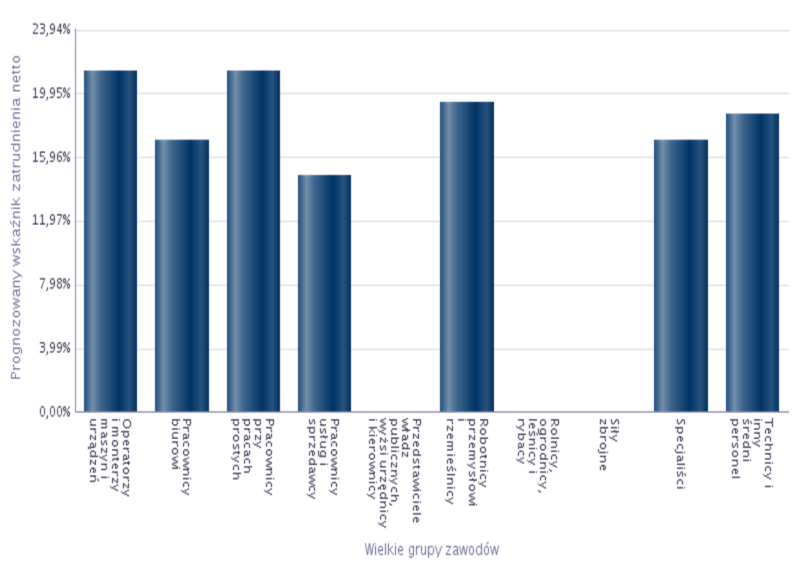 Zawody, w jakich firmy mają zamiar zatrudniać pracowników w 2018  rokuZawody, w jakich firmy mają zamiar zatrudniać pracowników w 2018  rokuZawody, w jakich firmy mają zamiar zatrudniać pracowników w 2018  rokuZawody, w jakich firmy mają zamiar zatrudniać pracowników w 2018  rokuZawody, w jakich firmy mają zamiar zatrudniać pracowników w 2018  rokuZawody, w jakich firmy mają zamiar zatrudniać pracowników w 2018  rokuZawody, w jakich firmy mają zamiar zatrudniać pracowników w 2018  rokuZawody, w jakich firmy mają zamiar zatrudniać pracowników w 2018  rokuZawody, w jakich firmy mają zamiar zatrudniać pracowników w 2018  rokuZawódZawódZawódZawódZawódWskaźnik strukturyWskaźnik strukturyWskaźnik strukturySpawaczSpawaczSpawaczSpawaczSpawacz11,62%11,62%11,62%Drukarz*Drukarz*Drukarz*Drukarz*Drukarz*10,36%10,36%10,36%Grafik komputerowy multimediówGrafik komputerowy multimediówGrafik komputerowy multimediówGrafik komputerowy multimediówGrafik komputerowy multimediów10,36%10,36%10,36%Introligator*Introligator*Introligator*Introligator*Introligator*10,36%10,36%10,36%Operator maszyn do produkcji opakowań z papieru i tekturyOperator maszyn do produkcji opakowań z papieru i tekturyOperator maszyn do produkcji opakowań z papieru i tekturyOperator maszyn do produkcji opakowań z papieru i tekturyOperator maszyn do produkcji opakowań z papieru i tektury10,36%10,36%10,36%Pozostali piekarze, cukiernicy i pokrewniPozostali piekarze, cukiernicy i pokrewniPozostali piekarze, cukiernicy i pokrewniPozostali piekarze, cukiernicy i pokrewniPozostali piekarze, cukiernicy i pokrewni10,36%10,36%10,36%PielęgniarkaPielęgniarkaPielęgniarkaPielęgniarkaPielęgniarka8,35%8,35%8,35%Kucharz*Kucharz*Kucharz*Kucharz*Kucharz*5,08%5,08%5,08%BrukarzBrukarzBrukarzBrukarzBrukarz1,81%1,81%1,81%Farmaceuta - specjalista farmacji aptecznejFarmaceuta - specjalista farmacji aptecznejFarmaceuta - specjalista farmacji aptecznejFarmaceuta - specjalista farmacji aptecznejFarmaceuta - specjalista farmacji aptecznej1,81%1,81%1,81%Inżynier automatyki i robotykiInżynier automatyki i robotykiInżynier automatyki i robotykiInżynier automatyki i robotykiInżynier automatyki i robotyki1,81%1,81%1,81%Kierowca samochodu ciężarowegoKierowca samochodu ciężarowegoKierowca samochodu ciężarowegoKierowca samochodu ciężarowegoKierowca samochodu ciężarowego1,81%1,81%1,81%Operator koparkiOperator koparkiOperator koparkiOperator koparkiOperator koparki1,81%1,81%1,81%Pomoc kuchennaPomoc kuchennaPomoc kuchennaPomoc kuchennaPomoc kuchenna1,81%1,81%1,81%Pracownik socjalnyPracownik socjalnyPracownik socjalnyPracownik socjalnyPracownik socjalny1,81%1,81%1,81%Robotnik gospodarczyRobotnik gospodarczyRobotnik gospodarczyRobotnik gospodarczyRobotnik gospodarczy1,81%1,81%1,81%Specjalista zastosowań informatykiSpecjalista zastosowań informatykiSpecjalista zastosowań informatykiSpecjalista zastosowań informatykiSpecjalista zastosowań informatyki1,81%1,81%1,81%Technik prac biurowych*Technik prac biurowych*Technik prac biurowych*Technik prac biurowych*Technik prac biurowych*1,81%1,81%1,81%ZawódUmiejętności i cechyWskaźnik struktury odpowiedziBrukarzczytanie ze zrozumieniem i pisanie tekstów w języku polskim0,00%dodatkowe uprawnienia0,00%doświadczenie zawodowe6,25%komunikacja ustna / komunikatywność6,25%obsługa komputera i wykorzystanie Internetu0,00%obsługa, montaż i naprawa urządzeń technicznych6,25%planowanie i organizacja pracy własnej6,25%przedsiębiorczość, inicjatywność, kreatywność0,00%sprawność psychofizyczna i psychomotoryczna6,25%współpraca w zespole6,25%wykonywanie obliczeń6,25%wyszukiwanie informacji, analiza i wyciąganie wniosków6,25%wyuczony zawód0,00%wywieranie wpływu0,00%zarządzanie ludźmi / przywództwo0,00%znajomość języków obcych0,00%Drukarz*czytanie ze zrozumieniem i pisanie tekstów w języku polskim6,25%dodatkowe uprawnienia0,00%doświadczenie zawodowe6,25%komunikacja ustna / komunikatywność6,25%obsługa komputera i wykorzystanie Internetu6,25%obsługa, montaż i naprawa urządzeń technicznych6,25%planowanie i organizacja pracy własnej6,25%przedsiębiorczość, inicjatywność, kreatywność6,25%sprawność psychofizyczna i psychomotoryczna6,25%współpraca w zespole6,25%wykonywanie obliczeń6,25%wyszukiwanie informacji, analiza i wyciąganie wniosków6,25%wyuczony zawód0,00%wywieranie wpływu0,00%zarządzanie ludźmi / przywództwo0,00%znajomość języków obcych0,00%Farmaceuta - specjalista farmacji aptecznejczytanie ze zrozumieniem i pisanie tekstów w języku polskim6,25%dodatkowe uprawnienia6,25%doświadczenie zawodowe6,25%komunikacja ustna / komunikatywność6,25%obsługa komputera i wykorzystanie Internetu6,25%obsługa, montaż i naprawa urządzeń technicznych6,25%planowanie i organizacja pracy własnej6,25%przedsiębiorczość, inicjatywność, kreatywność6,25%sprawność psychofizyczna i psychomotoryczna6,25%współpraca w zespole6,25%wykonywanie obliczeń6,25%wyszukiwanie informacji, analiza i wyciąganie wniosków6,25%wyuczony zawód6,25%wywieranie wpływu6,25%zarządzanie ludźmi / przywództwo0,00%znajomość języków obcych6,25%Grafik komputerowy multimediówczytanie ze zrozumieniem i pisanie tekstów w języku polskim6,25%dodatkowe uprawnienia0,00%doświadczenie zawodowe6,25%komunikacja ustna / komunikatywność6,25%obsługa komputera i wykorzystanie Internetu6,25%obsługa, montaż i naprawa urządzeń technicznych6,25%planowanie i organizacja pracy własnej6,25%przedsiębiorczość, inicjatywność, kreatywność6,25%sprawność psychofizyczna i psychomotoryczna6,25%współpraca w zespole6,25%wykonywanie obliczeń6,25%wyszukiwanie informacji, analiza i wyciąganie wniosków6,25%wyuczony zawód6,25%wywieranie wpływu0,00%zarządzanie ludźmi / przywództwo0,00%znajomość języków obcych6,25%Introligator*czytanie ze zrozumieniem i pisanie tekstów w języku polskim6,25%dodatkowe uprawnienia0,00%doświadczenie zawodowe6,25%komunikacja ustna / komunikatywność6,25%obsługa komputera i wykorzystanie Internetu6,25%obsługa, montaż i naprawa urządzeń technicznych6,25%planowanie i organizacja pracy własnej6,25%przedsiębiorczość, inicjatywność, kreatywność6,25%sprawność psychofizyczna i psychomotoryczna6,25%współpraca w zespole6,25%wykonywanie obliczeń6,25%wyszukiwanie informacji, analiza i wyciąganie wniosków6,25%wyuczony zawód0,00%wywieranie wpływu0,00%zarządzanie ludźmi / przywództwo0,00%znajomość języków obcych0,00%Inżynier automatyki i robotykiczytanie ze zrozumieniem i pisanie tekstów w języku polskim6,25%dodatkowe uprawnienia6,25%doświadczenie zawodowe6,25%komunikacja ustna / komunikatywność6,25%obsługa komputera i wykorzystanie Internetu6,25%obsługa, montaż i naprawa urządzeń technicznych6,25%planowanie i organizacja pracy własnej6,25%przedsiębiorczość, inicjatywność, kreatywność6,25%sprawność psychofizyczna i psychomotoryczna6,25%współpraca w zespole6,25%wykonywanie obliczeń6,25%wyszukiwanie informacji, analiza i wyciąganie wniosków6,25%wyuczony zawód6,25%wywieranie wpływu0,00%zarządzanie ludźmi / przywództwo0,00%znajomość języków obcych6,25%Kierowca samochodu ciężarowegoczytanie ze zrozumieniem i pisanie tekstów w języku polskim0,00%dodatkowe uprawnienia6,25%doświadczenie zawodowe6,25%komunikacja ustna / komunikatywność6,25%obsługa komputera i wykorzystanie Internetu0,00%obsługa, montaż i naprawa urządzeń technicznych6,25%planowanie i organizacja pracy własnej6,25%przedsiębiorczość, inicjatywność, kreatywność0,00%sprawność psychofizyczna i psychomotoryczna6,25%współpraca w zespole0,00%wykonywanie obliczeń0,00%wyszukiwanie informacji, analiza i wyciąganie wniosków6,25%wyuczony zawód0,00%wywieranie wpływu0,00%zarządzanie ludźmi / przywództwo0,00%znajomość języków obcych6,25%Kucharz*czytanie ze zrozumieniem i pisanie tekstów w języku polskim6,25%dodatkowe uprawnienia0,00%doświadczenie zawodowe1,11%komunikacja ustna / komunikatywność6,25%obsługa komputera i wykorzystanie Internetu0,00%obsługa, montaż i naprawa urządzeń technicznych0,00%planowanie i organizacja pracy własnej6,25%przedsiębiorczość, inicjatywność, kreatywność1,11%sprawność psychofizyczna i psychomotoryczna6,25%współpraca w zespole6,25%wykonywanie obliczeń1,11%wyszukiwanie informacji, analiza i wyciąganie wniosków1,11%wyuczony zawód5,14%wywieranie wpływu1,11%zarządzanie ludźmi / przywództwo1,11%znajomość języków obcych1,11%Operator koparkiczytanie ze zrozumieniem i pisanie tekstów w języku polskim0,00%dodatkowe uprawnienia6,25%doświadczenie zawodowe0,00%komunikacja ustna / komunikatywność6,25%obsługa komputera i wykorzystanie Internetu0,00%obsługa, montaż i naprawa urządzeń technicznych6,25%planowanie i organizacja pracy własnej6,25%przedsiębiorczość, inicjatywność, kreatywność0,00%sprawność psychofizyczna i psychomotoryczna6,25%współpraca w zespole6,25%wykonywanie obliczeń0,00%wyszukiwanie informacji, analiza i wyciąganie wniosków6,25%wyuczony zawód0,00%wywieranie wpływu0,00%zarządzanie ludźmi / przywództwo0,00%znajomość języków obcych0,00%Operator maszyn do produkcji opakowań z papieru i tekturyczytanie ze zrozumieniem i pisanie tekstów w języku polskim6,25%dodatkowe uprawnienia6,25%doświadczenie zawodowe0,00%komunikacja ustna / komunikatywność6,25%obsługa komputera i wykorzystanie Internetu0,00%obsługa, montaż i naprawa urządzeń technicznych0,00%planowanie i organizacja pracy własnej6,25%przedsiębiorczość, inicjatywność, kreatywność0,00%sprawność psychofizyczna i psychomotoryczna6,25%współpraca w zespole0,00%wykonywanie obliczeń0,00%wyszukiwanie informacji, analiza i wyciąganie wniosków0,00%wyuczony zawód0,00%wywieranie wpływu0,00%zarządzanie ludźmi / przywództwo0,00%znajomość języków obcych0,00%Pielęgniarkaczytanie ze zrozumieniem i pisanie tekstów w języku polskim6,25%dodatkowe uprawnienia6,25%doświadczenie zawodowe0,00%komunikacja ustna / komunikatywność6,25%obsługa komputera i wykorzystanie Internetu6,25%obsługa, montaż i naprawa urządzeń technicznych0,00%planowanie i organizacja pracy własnej6,25%przedsiębiorczość, inicjatywność, kreatywność0,00%sprawność psychofizyczna i psychomotoryczna6,25%współpraca w zespole6,25%wykonywanie obliczeń0,00%wyszukiwanie informacji, analiza i wyciąganie wniosków6,25%wyuczony zawód6,25%wywieranie wpływu6,25%zarządzanie ludźmi / przywództwo6,25%znajomość języków obcych0,00%Pomoc kuchennaczytanie ze zrozumieniem i pisanie tekstów w języku polskim6,25%dodatkowe uprawnienia0,00%doświadczenie zawodowe6,25%komunikacja ustna / komunikatywność6,25%obsługa komputera i wykorzystanie Internetu0,00%obsługa, montaż i naprawa urządzeń technicznych0,00%planowanie i organizacja pracy własnej6,25%przedsiębiorczość, inicjatywność, kreatywność6,25%sprawność psychofizyczna i psychomotoryczna6,25%współpraca w zespole6,25%wykonywanie obliczeń6,25%wyszukiwanie informacji, analiza i wyciąganie wniosków6,25%wyuczony zawód0,00%wywieranie wpływu6,25%zarządzanie ludźmi / przywództwo6,25%znajomość języków obcych6,25%Pozostali piekarze, cukiernicy i pokrewniczytanie ze zrozumieniem i pisanie tekstów w języku polskim0,00%dodatkowe uprawnienia0,00%doświadczenie zawodowe0,00%komunikacja ustna / komunikatywność6,25%obsługa komputera i wykorzystanie Internetu0,00%obsługa, montaż i naprawa urządzeń technicznych0,00%planowanie i organizacja pracy własnej0,00%przedsiębiorczość, inicjatywność, kreatywność0,00%sprawność psychofizyczna i psychomotoryczna0,00%współpraca w zespole6,25%wykonywanie obliczeń0,00%wyszukiwanie informacji, analiza i wyciąganie wniosków0,00%wyuczony zawód0,00%wywieranie wpływu0,00%zarządzanie ludźmi / przywództwo0,00%znajomość języków obcych0,00%Pracownik socjalnyczytanie ze zrozumieniem i pisanie tekstów w języku polskim6,25%dodatkowe uprawnienia6,25%doświadczenie zawodowe6,25%komunikacja ustna / komunikatywność6,25%obsługa komputera i wykorzystanie Internetu6,25%obsługa, montaż i naprawa urządzeń technicznych0,00%planowanie i organizacja pracy własnej6,25%przedsiębiorczość, inicjatywność, kreatywność6,25%sprawność psychofizyczna i psychomotoryczna6,25%współpraca w zespole6,25%wykonywanie obliczeń0,00%wyszukiwanie informacji, analiza i wyciąganie wniosków6,25%wyuczony zawód6,25%wywieranie wpływu0,00%zarządzanie ludźmi / przywództwo0,00%znajomość języków obcych0,00%Robotnik gospodarczyczytanie ze zrozumieniem i pisanie tekstów w języku polskim0,00%dodatkowe uprawnienia0,00%doświadczenie zawodowe0,00%komunikacja ustna / komunikatywność6,25%obsługa komputera i wykorzystanie Internetu0,00%obsługa, montaż i naprawa urządzeń technicznych6,25%planowanie i organizacja pracy własnej6,25%przedsiębiorczość, inicjatywność, kreatywność0,00%sprawność psychofizyczna i psychomotoryczna6,25%współpraca w zespole0,00%wykonywanie obliczeń0,00%wyszukiwanie informacji, analiza i wyciąganie wniosków0,00%wyuczony zawód0,00%wywieranie wpływu0,00%zarządzanie ludźmi / przywództwo0,00%znajomość języków obcych0,00%Specjalista zastosowań informatykiczytanie ze zrozumieniem i pisanie tekstów w języku polskim6,25%dodatkowe uprawnienia6,25%doświadczenie zawodowe6,25%komunikacja ustna / komunikatywność6,25%obsługa komputera i wykorzystanie Internetu6,25%obsługa, montaż i naprawa urządzeń technicznych6,25%planowanie i organizacja pracy własnej6,25%przedsiębiorczość, inicjatywność, kreatywność6,25%sprawność psychofizyczna i psychomotoryczna6,25%współpraca w zespole6,25%wykonywanie obliczeń6,25%wyszukiwanie informacji, analiza i wyciąganie wniosków6,25%wyuczony zawód6,25%wywieranie wpływu0,00%zarządzanie ludźmi / przywództwo0,00%znajomość języków obcych6,25%Ogółem (bez względu na zawód)czytanie ze zrozumieniem i pisanie tekstów w języku polskim4,42%dodatkowe uprawnienia2,74%doświadczenie zawodowe4,12%komunikacja ustna / komunikatywność5,02%obsługa komputera i wykorzystanie Internetu3,53%obsługa, montaż i naprawa urządzeń technicznych3,67%planowanie i organizacja pracy własnej5,61%przedsiębiorczość, inicjatywność, kreatywność2,80%sprawność psychofizyczna i psychomotoryczna5,56%współpraca w zespole4,83%wykonywanie obliczeń3,58%wyszukiwanie informacji, analiza i wyciąganie wniosków2,49%wyuczony zawód3,12%wywieranie wpływu1,05%zarządzanie ludźmi / przywództwo1,60%znajomość języków obcych1,16%Liczba bezrobotnych (napływ) była największa w 2017 roku w następujących grupach zawodów:SekcjaZaklasyfikowanieGrupa elementarnaDEFICYTzawód maksymalnie deficytowyDealerzy i maklerzy aktywów finansowychDEFICYTzawód maksymalnie deficytowyPozostali pracownicy zajmujący się sprzątaniemDEFICYTzawód maksymalnie deficytowyUrzędnicy do spraw świadczeń społecznychDEFICYTzawód maksymalnie deficytowyArchiwiści i muzealnicyDEFICYTzawód maksymalnie deficytowyPracownicy do spraw statystyki, finansów i ubezpieczeńDEFICYTzawód maksymalnie deficytowyOrganizatorzy konferencji i imprezDEFICYTzawód maksymalnie deficytowyPomocnicy biblioteczniDEFICYTzawód deficytowyOperatorzy maszyn do produkcji wyrobów papierniczychDEFICYTzawód deficytowyLakiernicyDEFICYTzawód deficytowySpecjaliści do spraw zarządzania zasobami ludzkimiDEFICYTzawód deficytowyAgenci ubezpieczeniowiDEFICYTzawód deficytowyPraczki ręczne i prasowaczeDEFICYTzawód deficytowyPrzedstawiciele handlowiRÓWNOWAGAzawód zrównoważonyŚredni personel ochrony środowiska, medycyny pracy                i bhpNADWYŻKAzawód nadwyżkowyPosadzkarze, parkieciarze i glazurnicyNADWYŻKAzawód nadwyżkowyKosmetyczki i pokrewniNADWYŻKAzawód maksymalnie nadwyżkowyMechanicy maszyn i urządzeń rolniczych i przemysłowychNADWYŻKAzawód maksymalnie nadwyżkowyTechnicy budownictwaNADWYŻKAzawód maksymalnie nadwyżkowyFilozofowie, historycy i politolodzyNADWYŻKAzawód maksymalnie nadwyżkowyRolnicy upraw polowychNADWYŻKAzawód maksymalnie nadwyżkowySprzedawcy w stacji paliwNADWYŻKAzawód maksymalnie nadwyżkowyMonterzy izolacjiNADWYŻKAzawód maksymalnie nadwyżkowyOperatorzy maszyn i urządzeń do produkcji i przetwórstwa metaliNADWYŻKAzawód maksymalnie nadwyżkowyPracownicy świadczący usługi na ulicachNADWYŻKAzawód maksymalnie nadwyżkowySpecjaliści do spraw szkoleń zawodowych i rozwoju kadrNADWYŻKAzawód maksymalnie nadwyżkowyOperatorzy maszyn do produkcji obuwia i pokrewniKod grupy zawodówWielkie grupy zawodówBezrobotni ogółemBezrobotni ogółemBezrobotni ogółemBezrobotni absolwenciBezrobotni absolwenciBezrobotni długotrwaleNapływ ofert pracy w okresieNapływ ofert pracy w okresieOdsetek ofert subsydiowanych w CBOP (PUP+OHP+EURES) (%)Odsetek miejsc aktywizacji zawodowej (%)Średniomiesięczna liczba bezrobotnychŚredniomiesięczna liczba ofert pracyMiernikiMiernikiMiernikiDeficyt/ równowaga/ nadwyżka*Deficyt/ równowaga/ nadwyżka*Wartość wskaźnika struktury sumy bezrobotnych i ofert pracynapływ w okresieodpływ w okresiestan na koniec okresustan na koniec okresuudział w % do ogółem bezrobotnychstan na koniec okresuCBOP (PUP+OHP+EURES)Internetwskaźnik dostęp ności ofert pracywskaźnik długotrwałego bezrobociawskaźnik płynności bezrobotnychrokpoprze dni rok**0SIŁY ZBROJNE01000000,000,170,00--0,001PRZEDSTAWICIELE WŁADZ PUBLICZNYCH, WYŻSI URZĘDNICY I KIEROWNICY11111100,005040,009,330,3328,0045,451,00--0,012SPECJALIŚCI397423152159,8753457762,2235,56154,8310,1715,2334,871,07--0,113TECHNICY I INNY ŚREDNI PERSONEL20927811932,5271854662,3536,47156,8313,9211,2759,661,33-nadwyżka0,124PRACOWNICY BIUROWI76934100,00222491664,6644,1854,7525,082,1853,661,22--0,055PRACOWNICY USŁUG I SPRZEDAWCY33739919821,011145496467,9436,43219,8376,082,8957,581,18--0,206ROLNICY, OGRODNICY, LEŚNICY I RYBACY47453612,78206016,6716,6735,170,5070,3355,560,96--0,027ROBOTNICY PRZEMYSŁOWI I RZEMIEŚLNICY41348330610,33209596154,032,01327,4251,926,3168,301,17--0,268OPERATORZY I MONTERZY MASZYN I URZĄDZEŃ1291688300,005455221,829,0992,679,759,5065,061,30-nadwyżka0,079PRACOWNICY WYKONUJĄCY PRACE PROSTE23528916121,24108481027,0316,22185,0055,083,3667,081,23--0,16Razem185421901107242,17656206622437,8521,93XXXXXXXX* Należy wpisać jedno z następujących: max deficyt, deficyt, równowaga, nadwyżka, max nadwyżka - w pozostałych przypadkach „ - ”. * Należy wpisać jedno z następujących: max deficyt, deficyt, równowaga, nadwyżka, max nadwyżka - w pozostałych przypadkach „ - ”. * Należy wpisać jedno z następujących: max deficyt, deficyt, równowaga, nadwyżka, max nadwyżka - w pozostałych przypadkach „ - ”. * Należy wpisać jedno z następujących: max deficyt, deficyt, równowaga, nadwyżka, max nadwyżka - w pozostałych przypadkach „ - ”. * Należy wpisać jedno z następujących: max deficyt, deficyt, równowaga, nadwyżka, max nadwyżka - w pozostałych przypadkach „ - ”. * Należy wpisać jedno z następujących: max deficyt, deficyt, równowaga, nadwyżka, max nadwyżka - w pozostałych przypadkach „ - ”. * Należy wpisać jedno z następujących: max deficyt, deficyt, równowaga, nadwyżka, max nadwyżka - w pozostałych przypadkach „ - ”. * Należy wpisać jedno z następujących: max deficyt, deficyt, równowaga, nadwyżka, max nadwyżka - w pozostałych przypadkach „ - ”. * Należy wpisać jedno z następujących: max deficyt, deficyt, równowaga, nadwyżka, max nadwyżka - w pozostałych przypadkach „ - ”. * Należy wpisać jedno z następujących: max deficyt, deficyt, równowaga, nadwyżka, max nadwyżka - w pozostałych przypadkach „ - ”. * Należy wpisać jedno z następujących: max deficyt, deficyt, równowaga, nadwyżka, max nadwyżka - w pozostałych przypadkach „ - ”. * Należy wpisać jedno z następujących: max deficyt, deficyt, równowaga, nadwyżka, max nadwyżka - w pozostałych przypadkach „ - ”. * Należy wpisać jedno z następujących: max deficyt, deficyt, równowaga, nadwyżka, max nadwyżka - w pozostałych przypadkach „ - ”. * Należy wpisać jedno z następujących: max deficyt, deficyt, równowaga, nadwyżka, max nadwyżka - w pozostałych przypadkach „ - ”. * Należy wpisać jedno z następujących: max deficyt, deficyt, równowaga, nadwyżka, max nadwyżka - w pozostałych przypadkach „ - ”. * Należy wpisać jedno z następujących: max deficyt, deficyt, równowaga, nadwyżka, max nadwyżka - w pozostałych przypadkach „ - ”. * Należy wpisać jedno z następujących: max deficyt, deficyt, równowaga, nadwyżka, max nadwyżka - w pozostałych przypadkach „ - ”. * Należy wpisać jedno z następujących: max deficyt, deficyt, równowaga, nadwyżka, max nadwyżka - w pozostałych przypadkach „ - ”. * Należy wpisać jedno z następujących: max deficyt, deficyt, równowaga, nadwyżka, max nadwyżka - w pozostałych przypadkach „ - ”. * Należy wpisać jedno z następujących: max deficyt, deficyt, równowaga, nadwyżka, max nadwyżka - w pozostałych przypadkach „ - ”. * Należy wpisać jedno z następujących: max deficyt, deficyt, równowaga, nadwyżka, max nadwyżka - w pozostałych przypadkach „ - ”. ** Nie dotyczy pierwszego roku prowadzenia monitoringu według nowych zaleceń metodycznych.** Nie dotyczy pierwszego roku prowadzenia monitoringu według nowych zaleceń metodycznych.** Nie dotyczy pierwszego roku prowadzenia monitoringu według nowych zaleceń metodycznych.** Nie dotyczy pierwszego roku prowadzenia monitoringu według nowych zaleceń metodycznych.** Nie dotyczy pierwszego roku prowadzenia monitoringu według nowych zaleceń metodycznych.** Nie dotyczy pierwszego roku prowadzenia monitoringu według nowych zaleceń metodycznych.** Nie dotyczy pierwszego roku prowadzenia monitoringu według nowych zaleceń metodycznych.** Nie dotyczy pierwszego roku prowadzenia monitoringu według nowych zaleceń metodycznych.** Nie dotyczy pierwszego roku prowadzenia monitoringu według nowych zaleceń metodycznych.** Nie dotyczy pierwszego roku prowadzenia monitoringu według nowych zaleceń metodycznych.** Nie dotyczy pierwszego roku prowadzenia monitoringu według nowych zaleceń metodycznych.** Nie dotyczy pierwszego roku prowadzenia monitoringu według nowych zaleceń metodycznych.** Nie dotyczy pierwszego roku prowadzenia monitoringu według nowych zaleceń metodycznych.** Nie dotyczy pierwszego roku prowadzenia monitoringu według nowych zaleceń metodycznych.** Nie dotyczy pierwszego roku prowadzenia monitoringu według nowych zaleceń metodycznych.** Nie dotyczy pierwszego roku prowadzenia monitoringu według nowych zaleceń metodycznych.** Nie dotyczy pierwszego roku prowadzenia monitoringu według nowych zaleceń metodycznych.** Nie dotyczy pierwszego roku prowadzenia monitoringu według nowych zaleceń metodycznych.** Nie dotyczy pierwszego roku prowadzenia monitoringu według nowych zaleceń metodycznych.** Nie dotyczy pierwszego roku prowadzenia monitoringu według nowych zaleceń metodycznych.** Nie dotyczy pierwszego roku prowadzenia monitoringu według nowych zaleceń metodycznych.Kod grupy zawodówElementarne grupy zawodówBezrobotni ogółemBezrobotni ogółemBezrobotni ogółemBezrobotni absolwenciBezrobotni absolwenciBezrobotni długotrwaleNapływ ofert pracy w okresieNapływ ofert pracy w okresieOdsetek ofert subsydiowanych w CBOP (PUP+OHP+EURES) (%)Odsetek miejsc aktywizacji zawodowej (%)Średniomiesięczna liczba bezrobotnychŚredniomiesięczna liczba ofert pracyMiernikiMiernikiMiernikiDeficyt/ równowaga/ nadwyżka*Deficyt/ równowaga/ nadwyżka*Wartość wskaźnika struktury sumy bezrobotnych i ofert pracynapływ w okresieodpływ w okresiestan na koniec okresustan na koniec okresuudział w % do ogółem bezrobotnychstan na koniec okresuCBOP (PUP+OHP+EURES)Internetwskaźnik dostęp ności ofert pracywskaźnik długotrwałego bezrobociawskaźnik płynności bezrobotnychrokpoprze dni rok**0310Żołnierze szeregowi01000000,000,170,00--0,001113Wyżsi urzędnicy władz samorządowych--1120Dyrektorzy generalni i zarządzający11200,001000,002,000,0050,001,00--0,001211Kierownicy do spraw finansowych20200,000000,000,670,000,000,00-deficyt0,001212Kierownicy do spraw zarządzania zasobami ludzkimi12000000,000,580,002,00--0,001219Kierownicy do spraw obsługi biznesu i zarządzania gdzie indziej niesklasyfikowani--1221Kierownicy do spraw marketingu i sprzedaży11100,000030,001,250,255,000,001,00--0,001223Kierownicy do spraw badań i rozwoju--1321Kierownicy do spraw produkcji przemysłowej20200,000000,000,830,000,000,00-równowaga0,001323Kierownicy do spraw budownictwa11200,002010,001,250,0815,00100,001,00--0,001324Kierownicy do spraw logistyki i dziedzin pokrewnych12000000,000,170,002,00--0,001330Kierownicy do spraw technologii informatycznych i telekomunikacyjnych01000000,000,330,00--0,001346Kierownicy w instytucjach finansowych i ubezpieczeniowych00000010,000,000,080,00max deficyt-0,001411Kierownicy w hotelarstwie--1412Kierownicy w gastronomii00100,001000,001,000,00100,00--0,001420Kierownicy w handlu detalicznym i hurtowym23100,001000,001,250,00100,001,50--0,001439Kierownicy do spraw innych typów usług gdzie indziej niesklasyfikowani-max deficyt2111Fizycy i astronomowie01000000,000,580,00--0,002113Chemicy1011100,000000,000,080,000,000,00--0,002114Specjaliści nauk o Ziemi01000000,000,250,00--0,002120Matematycy, aktuariusze i statystycy56000000,000,750,001,20--0,002131Biolodzy i pokrewni75300,001000,002,080,0033,330,71--0,002132Specjaliści w zakresie rolnictwa, leśnictwa i pokrewni22251417,147000,0012,170,0050,001,14--0,012133Specjaliści do spraw ochrony środowiska1215400,002000,006,580,0050,001,25--0,002141Inżynierowie do spraw przemysłu i produkcji53500,000100,000,001,750,0821,000,000,60--0,002142Inżynierowie budownictwa610400,002100,000,005,080,0861,0050,001,67--0,002143Inżynierowie inżynierii środowiska544125,002000,002,170,0050,000,80--0,002144Inżynierowie mechanicy25200,0020160,003,421,332,56100,002,50--0,002145Inżynierowie chemicy i pokrewni--2146Inżynierowie górnictwa i metalurgii01000000,000,170,00--0,002149Inżynierowie gdzie indziej niesklasyfikowani810500,004000,005,170,0080,001,25-nadwyżka0,002151Inżynierowie elektrycy10100,000000,000,250,000,000,00--0,002152Inżynierowie elektronicy66000000,001,330,001,00--0,002153Inżynierowie telekomunikacji--2161Architekci4311100,000000,001,000,000,000,75--0,002162Architekci krajobrazu--2165Kartografowie i geodeci44000000,000,750,001,00--0,002166Projektanci grafiki i multimediów3300040100,0025,001,170,333,501,00--0,002211Lekarze bez specjalizacji, w trakcie specjalizacji lub ze specjalizacją I stopnia22100,000000,000,330,000,001,00--0,002221Pielęgniarki bez specjalizacji lub w trakcie specjalizacji64700,00420100,0050,006,250,1737,5057,140,67-nadwyżka0,002231Położne bez specjalizacji lub w trakcie specjalizacji0000010100,00100,000,000,080,00max deficyt-0,002251Lekarze weterynarii bez specjalizacji lub w trakcie specjalizacji33100,001000,001,330,00100,001,00--0,002261Lekarze dentyści bez specjalizacji, w trakcie specjalizacji lub ze specjalizacją I stopnia12100,001010,001,250,0815,00100,002,00--0,002271Diagności laboratoryjni bez specjalizacji lub w trakcie specjalizacji0000010100,000,000,000,080,00max deficyt-0,002272Diagności laboratoryjni specjaliści11000000,000,080,001,00--0,002281Farmaceuci bez specjalizacji lub w trakcie specjalizacji11000000,000,000,001,00--0,002291Specjaliści do spraw higieny, bezpieczeństwa pracy i ochrony środowiska21100,000000,000,330,000,000,50--0,002292Fizjoterapeuci870007057,1428,570,580,581,000,88-deficyt0,002293Dietetycy i specjaliści do spraw żywienia2111100,000000,000,500,000,000,50--0,002294Audiofonolodzy i logopedzi-max deficyt2299Specjaliści ochrony zdrowia gdzie indziej niesklasyfikowani2300020100,00100,000,750,174,501,50--0,002330Nauczyciele gimnazjów i szkół ponadgimnazjalnych (z wyjątkiem nauczycieli kształcenia zawodowego)18138112,501100,000,007,250,0887,0012,500,72--0,002341Nauczyciele szkół podstawowych24100,001000,001,830,00100,002,00--0,002342Specjaliści do spraw wychowania małego dziecka14000000,002,000,004,00--0,002352Nauczyciele szkół specjalnych10100,000000,001,000,000,000,00--0,002353Lektorzy języków obcych--2355Nauczyciele sztuki w placówkach pozaszkolnych11100,00050100,0040,000,500,421,200,001,00--0,002359Specjaliści nauczania i wychowania gdzie indziej niesklasyfikowani34467228,57210100,00100,0012,000,08144,0028,571,35--0,012411Specjaliści do spraw księgowości i rachunkowości352150,000000,000,670,000,001,67--0,002412Doradcy finansowi i inwestycyjni11000010,000,250,083,001,00-max deficyt0,002413Analitycy finansowi11000000,000,000,001,00--0,002421Specjaliści do spraw zarządzania i organizacji353017211,766000,0013,670,0035,290,86--0,012422Specjaliści do spraw administracji i rozwoju758119315,792010,0018,750,08225,0010,531,08--0,012423Specjaliści do spraw zarządzania zasobami ludzkimi1300062616,670,001,172,670,443,00deficyt-0,002424Specjaliści do spraw szkoleń zawodowych i rozwoju kadr10100,001000,000,830,00100,000,00max nadwyżka-0,002431Specjaliści do spraw reklamy i marketingu810600,004130,000,005,080,3315,2566,671,25--0,002432Specjaliści do spraw public relations--2433Specjaliści do spraw sprzedaży (z wyłączeniem technologii informacyjno-komunikacyjnych)86300,001120,000,002,000,258,0033,330,75--0,002440Specjaliści do spraw rynku nieruchomości12000010,001,500,0818,002,00--0,002512Specjaliści do spraw rozwoju systemów informatycznych01000000,000,170,00--0,002514Programiści aplikacji11000100,000,000,250,083,001,00--0,002519Analitycy systemów komputerowych i programiści gdzie indziej niesklasyfikowani79100,000000,002,330,000,001,29--0,002521Projektanci i administratorzy baz danych--2611Adwokaci, radcy prawni i prokuratorzy0000010100,00100,000,000,080,00max deficyt-0,002619Specjaliści z dziedziny prawa gdzie indziej niesklasyfikowani811300,0010260,003,082,171,4233,331,38--0,002621Archiwiści i muzealnicy0000040100,00100,000,000,330,00max deficytmax deficyt0,002622Bibliotekoznawcy i specjaliści zarządzania informacją20200,000000,001,170,000,000,00--0,002631Ekonomiści20205120,002000,004,330,0040,001,00--0,002632Archeolodzy, socjolodzy i specjaliści dziedzin pokrewnych75300,001000,002,250,0033,330,71--0,002633Filozofowie, historycy i politolodzy98400,003000,003,750,0075,000,89max nadwyżka-0,002634Psycholodzy i pokrewni55100,00020100,0050,001,080,176,500,001,00-deficyt0,002635Specjaliści do spraw społecznych76300,001200,000,001,920,1711,5033,330,86--0,002641Literaci i inni autorzy tekstów--2642Dziennikarze21200,001000,001,080,0050,000,50--0,002643Filolodzy i tłumacze1519400,000000,007,170,000,001,27--0,002651Artyści plastycy32100,000000,000,580,000,000,67--0,002652Kompozytorzy, artyści muzycy i śpiewacy11100,000000,001,000,000,001,00--0,002656Prezenterzy radiowi, telewizyjni i pokrewni00000100,000,000,000,080,00max deficyt-0,003111Technicy nauk chemicznych, fizycznych i pokrewni000002050,0050,000,000,170,00max deficyt-0,003112Technicy budownictwa54900,006000,009,670,0066,670,80max nadwyżka-0,013113Technicy elektrycy21000010,000,170,082,000,50--0,003114Technicy elektronicy i pokrewni21200,0012050,000,002,330,1714,0050,000,50--0,003115Technicy mechanicy24341300,007000,0019,580,0053,851,42-max nadwyżka0,013118Kreślarze0000010100,00100,000,000,080,00max deficyt-0,003119Technicy nauk fizycznych i technicznych gdzie indziej niesklasyfikowani32392000,00131100,000,0021,920,9223,9165,001,22-nadwyżka0,023122Mistrzowie produkcji w przemyśle przetwórczym13000600,000,001,250,502,503,00--0,003123Mistrzowie produkcji w budownictwie01000000,000,250,00--0,003131Operatorzy urządzeń energetycznych00100,001000,001,000,00100,00--0,003132Operatorzy urządzeń do spalania odpadów, uzdatniania wody i pokrewni01000000,000,670,00--0,003139Kontrolerzy (sterowniczy) procesów przemysłowych gdzie indziej niesklasyfikowani01000000,000,250,00--0,003142Technicy rolnictwa i pokrewni17261400,008000,0018,500,0057,141,53--0,013143Technicy leśnictwa13141300,008000,0013,250,0061,541,08--0,013144Technicy technologii żywności25000000,002,420,002,50--0,003152Oficerowie pokładowi, piloci żeglugi i pokrewni--3211Operatorzy aparatury medycznej3400030100,0066,670,580,252,331,33--0,003213Technicy farmaceutyczni00000100,000,000,000,080,00max deficyt-0,003220Dietetycy i żywieniowcy32100,0002050,0050,000,330,172,000,000,67--0,003230Praktykujący niekonwencjonalne lub komplementarne metody terapii11000000,000,080,001,00--0,003240Technicy weterynarii12000000,000,580,002,00--0,003251Asystenci dentystyczni03200,0023066,6733,333,670,2514,67100,00--0,003254Technicy fizjoterapii i masażyści712100,0017057,1428,573,080,585,29100,001,71--0,003255Średni personel ochrony środowiska, medycyny pracy i bhp130000160,001,251,330,943,00równowaga-0,003256Ratownicy medyczni23100,001000,001,080,00100,001,50--0,003259Średni personel do spraw zdrowia gdzie indziej niesklasyfikowany3411100,00030100,0033,331,420,255,670,001,33--0,003311Dealerzy i maklerzy aktywów finansowych000000130,000,001,080,00max deficyt-0,003312Pracownicy do spraw kredytów, pożyczek i pokrewni00000020,000,000,170,00max deficyt-0,003313Księgowi34300,0027085,7142,863,500,586,0066,671,33--0,003314Średni personel do spraw statystyki i dziedzin pokrewnych24291500,0010000,0018,420,0066,671,21--0,013321Agenci ubezpieczeniowi1100012100,00100,000,170,250,671,00deficytmax deficyt0,003322Przedstawiciele handlowi690001120,000,002,423,080,781,50deficyt-0,003331Spedytorzy i pokrewni433133,330000,001,830,000,000,75--0,003332Organizatorzy konferencji i imprez0000030100,0033,330,000,250,00max deficyt-0,003334Agenci i administratorzy nieruchomości33100,000000,000,330,000,001,00--0,003339Pośrednicy usług biznesowych gdzie indziej niesklasyfikowani01000200,000,000,000,170,00max deficyt-0,003343Pracownicy administracyjni i sekretarze biura zarządu67200,00220100,00100,003,500,1721,00100,001,17--0,003344Sekretarze medyczni i pokrewni0000020100,00100,000,000,170,00max deficytmax deficyt0,003351Funkcjonariusze celni i ochrony granic11100,000000,000,420,000,001,00--0,003353Urzędnicy do spraw świadczeń społecznych0000050100,00100,000,000,420,00max deficyt-0,003412Pracownicy wsparcia rodziny, pomocy społecznej i pracy socjalnej912200,00110090,0030,004,330,835,2050,001,33--0,003422Trenerzy, instruktorzy i działacze sportowi0000020100,00100,000,000,170,00max deficytmax deficyt0,003423Instruktorzy fitness i rekreacji ruchowej43100,000200,000,000,080,170,500,000,75--0,003431Fotografowie22100,000000,000,830,000,001,00--0,003432Plastycy, dekoratorzy wnętrz i pokrewni47300,00210100,00100,003,500,0842,0066,671,75--0,003433Pracownicy bibliotek, galerii, muzeów, informacji naukowej i pokrewni22100,00010100,00100,000,920,0811,000,001,00--0,003434Szefowie kuchni i organizatorzy usług gastronomicznych5811100,00010100,000,002,420,0829,000,001,60--0,003439Średni personel w zakresie działalności artystycznej i kulturalnej gdzie indziej niesklasyfikowany1100030100,000,000,500,252,001,00-max deficyt0,003511Operatorzy urządzeń teleinformatycznych11000000,000,170,001,00--0,003512Technicy wsparcia informatycznego i technicznego1217500,00510100,00100,007,751,087,15100,001,42-nadwyżka0,013513Operatorzy sieci i systemów komputerowych10100,000000,000,170,000,000,00--0,003521Operatorzy urządzeń do rejestracji i transmisji obrazu i dźwięku13000000,001,250,003,00--0,003522Operatorzy urządzeń telekomunikacyjnych00100,001000,001,000,00100,00--0,004110Pracownicy obsługi biurowej24371300,009941697,8761,7019,929,172,1769,231,54--0,024120Sekretarki (ogólne)00100,001110100,0063,641,000,921,09100,00--0,004131Maszynistki i operatorzy edytorów tekstu01000000,000,750,00--0,004132Operatorzy wprowadzania danych21100,000000,000,420,000,000,50--0,004211Kasjerzy bankowi i pokrewni13100,001200,000,002,500,1715,00100,003,00--0,004221Konsultanci i inni pracownicy biur podróży11000000,000,080,001,00--0,004222Pracownicy centrów obsługi telefonicznej (pracownicy call center)11000000,000,500,001,00--0,004223Operatorzy centrali telefonicznych10100,000000,000,250,000,000,00--0,004224Recepcjoniści hotelowi78100,001200,000,002,420,1714,50100,001,14--0,004225Pracownicy biur informacji01100,00160100,0066,671,830,503,67100,00--0,004226Recepcjoniści (z wyłączeniem hotelowych)56400,00218050,0044,443,831,502,5650,001,20-nadwyżka0,004227Ankieterzy00000100,000,000,000,080,00max deficyt-0,004311Pracownicy do spraw rachunkowości i księgowości43200,00014092,8678,572,001,171,710,000,75--0,004312Pracownicy do spraw statystyki, finansów i ubezpieczeń0000040100,0075,000,000,330,00max deficytmax deficyt0,004313Pracownicy obsługi płacowej12000000,000,330,002,00--0,004321Magazynierzy i pokrewni22251100,00686024,4218,6014,4210,171,4254,551,14--0,024322Planiści produkcyjni21100,000100,000,000,670,088,000,000,50--0,004323Pracownicy do spraw transportu--4411Pomocnicy biblioteczni0000030100,0033,330,000,250,00max deficytmax deficyt0,004412Listonosze i pokrewni22100,000500,000,001,170,422,800,001,00--0,004414Technicy archiwiści i pokrewni0000010100,00100,000,000,080,00max deficytmax deficyt0,004415Pracownicy działów kadr0000010100,00100,000,000,080,00max deficyt-0,004419Pracownicy obsługi biura gdzie indziej niesklasyfikowani31300,001000,002,670,0033,330,33--0,005112Konduktorzy i pokrewni13100,001000,001,420,00100,003,00--0,005113Przewodnicy turystyczni i piloci wycieczek-max deficyt5120Kucharze30321616,25718038,8916,6715,174,503,3743,751,07--0,015131Kelnerzy88600,0025101,960,005,254,251,2433,331,00--0,015132Barmani02100,001600,000,001,170,502,33100,00-nadwyżka0,005141Fryzjerzy1619900,0063033,3333,3311,080,2544,3366,671,19--0,015142Kosmetyczki i pokrewni53300,0023033,3333,332,080,258,3366,670,60nadwyżka-0,005151Pracownicy obsługi technicznej biur, hoteli i innych obiektów23200,00110100,00100,002,170,0826,0050,001,50--0,005152Pracownicy usług domowych11100,000000,000,750,000,001,00--0,005153Gospodarze budynków1051426800,0049307099,0254,7279,3326,582,9872,061,35-nadwyżka0,075164Opiekunowie zwierząt domowych i pracownicy zajmujący się zwierzętami0000010100,00100,000,000,080,00max deficytmax deficyt0,005221Właściciele sklepów01000000,000,580,00--0,005222Kierownicy sprzedaży w marketach00100,001000,001,000,00100,00--0,005223Sprzedawcy sklepowi (ekspedienci)1381547111,4137841339,2915,4881,8329,082,8152,111,12--0,075230Kasjerzy i sprzedawcy biletów23000000,000,670,001,50--0,005243Agenci sprzedaży bezpośredniej00100,0010360,001,003,000,33100,00--0,005244Sprzedawcy (konsultanci) w centrach sprzedaży telefonicznej / internetowej20200,00020100,00100,000,670,174,000,000,00--0,005245Sprzedawcy w stacji paliw10300,002000,002,080,0066,670,00max nadwyżkanadwyżka0,005246Wydawcy posiłków--5249Pracownicy sprzedaży i pokrewni gdzie indziej niesklasyfikowani68100,00091566,6755,562,502,001,250,001,33--0,005311Opiekunowie dziecięcy54100,00060100,000,000,670,501,330,000,80--0,005312Asystenci nauczycieli21200,00040100,0075,001,080,333,250,000,50--0,005321Pomocniczy personel medyczny65200,00050100,0040,000,830,422,000,000,83--0,005322Pracownicy domowej opieki osobistej01000000,000,920,00--0,005329Pracownicy opieki osobistej w ochronie zdrowia i pokrewni gdzie indziej niesklasyfikowani11000000,000,000,001,00--0,005411Strażacy11000000,000,080,001,00-max deficyt0,005413Pracownicy ochrony osób i mienia46600,0034902,040,006,834,081,6750,001,50--0,015419Pracownicy usług ochrony gdzie indziej niesklasyfikowani11100,001000,000,670,00100,001,00-max nadwyżka0,006111Rolnicy upraw polowych54200,002000,002,080,00100,000,80max nadwyżka-0,006113Ogrodnicy53200,001200,000,001,420,178,5050,000,60--0,006114Rolnicy upraw mieszanych01000000,000,330,00--0,006121Hodowcy zwierząt gospodarskich i domowych00200,002000,002,000,00100,00--0,006122Hodowcy drobiu00100,001000,001,000,00100,00--0,006129Hodowcy zwierząt gdzie indziej niesklasyfikowani--6130Rolnicy produkcji roślinnej i zwierzęcej16141100,005000,0012,420,0045,450,88--0,016210Robotnicy leśni i pokrewni21231815,5694025,0025,0015,920,3347,7550,001,10--0,017111Monterzy konstrukcji budowlanych i konserwatorzy budynków010003033,330,000,920,253,67--0,007112Murarze i pokrewni11121800,00142504,004,0014,002,086,7277,781,09-nadwyżka0,017113Robotnicy obróbki kamienia--7114Betoniarze, betoniarze zbrojarze i pokrewni23400,004000,002,580,00100,001,50--0,007115Cieśle i stolarze budowlani65300,001010,002,920,0835,0033,330,83--0,007116Robotnicy budowy dróg11100,001100,000,000,500,086,00100,001,00--0,007119Robotnicy robót stanu surowego i pokrewni gdzie indziej niesklasyfikowani01000000,000,000,00--0,007121Dekarze23200,0014050,0050,002,420,337,2550,001,50--0,007122Posadzkarze, parkieciarze i glazurnicy21500,004400,000,004,830,3314,5080,000,50nadwyżka-0,007124Monterzy izolacji10100,001000,000,920,00100,000,00max nadwyżka-0,007125Szklarze33000000,000,750,001,00--0,007126Hydraulicy i monterzy rurociągów813800,0085040,0040,0010,250,4224,60100,001,63--0,017127Monterzy i konserwatorzy instalacji klimatyzacyjnych i chłodniczych00100,001000,001,000,00100,00--0,007129Robotnicy budowlani robót wykończeniowych i pokrewni gdzie indziej niesklasyfikowani22000200,000,000,330,172,001,00--0,007131Malarze budowlani i pokrewni88500,00420100,00100,005,920,1735,5080,001,00--0,007132Lakiernicy35100,0007600,000,001,506,330,240,001,67deficyt-0,017133Robotnicy czyszczący konstrukcje budowlane i pokrewni--7211Formierze odlewniczy i pokrewni11100,001000,000,500,00100,001,00--0,007212Spawacze i pokrewni1217800,00614100,000,009,8311,750,8475,001,42--0,017213Blacharze25100,001000,003,750,00100,002,50--0,007214Robotnicy przygotowujący i wznoszący konstrukcje metalowe11100,001000,000,500,00100,001,00--0,007222Ślusarze i pokrewni75885900,0035107130,000,0053,4210,005,3459,321,17--0,047223Ustawiacze i operatorzy obrabiarek do metali i pokrewni14211100,001018300,000,0013,5815,250,8990,911,50--0,027231Mechanicy pojazdów samochodowych45472700,00192050,000,0031,830,17191,0070,371,04--0,027233Mechanicy maszyn i urządzeń rolniczych i przemysłowych761000,007000,0011,580,0070,000,86max nadwyżka-0,017311Mechanicy precyzyjni--7313Jubilerzy, złotnicy i pokrewni01000000,000,500,00--0,007314Ceramicy i pokrewni24400,0036016,670,003,750,507,5075,002,00--0,007317Rękodzielnicy wyrobów z drewna i pokrewnych materiałów11000000,000,170,001,00--0,007318Rękodzielnicy wyrobów z tkanin, skóry i pokrewnych materiałów24400,004000,004,420,00100,002,00--0,007323Introligatorzy i pokrewni02200,00210100,00100,002,750,0833,00100,00--0,007411Elektrycy budowlani i pokrewni911400,0022050,000,004,830,1729,0050,001,22--0,007412Elektromechanicy i elektromonterzy1216600,005200,000,008,421,177,2183,331,33--0,017413Monterzy linii elektrycznych44100,000000,000,830,000,001,00--0,007421Monterzy i serwisanci urządzeń elektronicznych12100,000110,000,001,170,177,000,002,00--0,007422Monterzy i serwisanci instalacji i urządzeń teleinformatycznych34100,001000,001,000,00100,001,33--0,007511Masarze, robotnicy w przetwórstwie ryb i pokrewni58600,003100,000,006,330,0876,0050,001,60--0,007512Piekarze, cukiernicy i pokrewni46462600,001612075,0025,0027,251,0027,2561,541,00--0,027513Robotnicy w produkcji wyrobów mleczarskich00100,001000,001,000,00100,00-max nadwyżka0,007514Robotnicy przetwórstwa surowców roślinnych10100,000400,000,000,170,330,500,000,00--0,007521Robotnicy przygotowujący drewno i pokrewni56200,001000,002,330,0050,001,20-nadwyżka0,007522Stolarze meblowi i pokrewni81835411,853211027,279,0957,250,9262,4559,261,02--0,047523Ustawiacze i operatorzy maszyn do obróbki i produkcji wyrobów z drewna36200,002000,003,170,00100,002,00--0,007531Krawcy, kuśnierze, kapelusznicy i pokrewni18191500,009000,0014,830,0060,001,06-max nadwyżka0,017532Konstruktorzy i krojczowie odzieży01100,001000,001,000,00100,00--0,007533Szwaczki, hafciarki i pokrewni1117500,005100,000,009,580,08115,00100,001,55--0,017534Tapicerzy i pokrewni00100,001000,001,000,00100,00-max nadwyżka0,007536Obuwnicy i pokrewni22100,001000,000,580,00100,001,00--0,007537Kaletnicy, rymarze i pokrewni11000000,000,080,001,00--0,007543Klasyfikatorzy wyrobów przemysłowych00100,001000,001,000,00100,00--0,007544Robotnicy zwalczania szkodników i chwastów01000000,000,170,00--0,008111Górnicy podziemnej i odkrywkowej eksploatacji złóż i pokrewni00000100,000,000,000,080,00max deficyt-0,008113Operatorzy urządzeń wiertniczych i wydobywczych ropy, gazu i innych surowców00100,001000,001,000,00100,00--0,008114Operatorzy maszyn i urządzeń do produkcji wyrobów cementowych, kamiennych i pokrewni01000000,000,170,00--0,008121Operatorzy maszyn i urządzeń do produkcji i przetwórstwa metali10100,001000,000,920,00100,000,00max nadwyżka-0,008131Operatorzy maszyn i urządzeń do produkcji wyrobów chemicznych610100,0016033,3333,332,080,504,17100,001,67--0,008141Operatorzy maszyn do produkcji wyrobów gumowych21100,00010100,00100,000,170,082,000,000,50-deficyt0,008142Operatorzy maszyn do produkcji wyrobów z tworzyw sztucznych34100,001000,002,420,00100,001,33--0,008143Operatorzy maszyn do produkcji wyrobów papierniczych340006016,670,000,252,500,101,33deficyt-0,008153Operatorzy maszyn do szycia10100,000300,000,000,251,250,200,000,00-max deficyt0,008155Operatorzy maszyn do wyprawiania futer i skór11000000,000,250,001,00--0,008156Operatorzy maszyn do produkcji obuwia i pokrewni21100,001000,000,500,00100,000,50max nadwyżka-0,008157Operatorzy maszyn do prania--8160Operatorzy maszyn i urządzeń do produkcji wyrobów spożywczych i pokrewni55500,003400,000,003,330,3310,0060,001,00--0,008172Operatorzy maszyn i urządzeń do obróbki drewna40452200,00106033,3333,3322,500,5045,0045,451,13--0,028181Operatorzy urządzeń do produkcji wyrobów szklanych i ceramicznych55300,002000,001,580,0066,671,00--0,008182Maszyniści kotłów parowych i pokrewni1515900,0056050,000,0010,670,5021,3355,561,00-nadwyżka0,018211Monterzy maszyn i urządzeń mechanicznych22100,001000,001,500,00100,001,00--0,008213Monterzy sprzętu elektronicznego00200,002000,002,000,00100,00--0,008219Monterzy gdzie indziej niesklasyfikowani-max deficyt8311Maszyniści kolejowi i metra23100,001000,000,670,00100,001,50--0,008312Dyżurni ruchu, manewrowi i pokrewni14200,002100,000,003,670,0844,00100,004,00--0,008322Kierowcy samochodów osobowych i dostawczych1424800,00714014,290,0011,921,1710,2187,501,71-nadwyżka0,018331Kierowcy autobusów i motorniczowie tramwajów00100,001000,001,000,00100,00--0,008332Kierowcy samochodów ciężarowych59500,0035120,000,006,332,502,5360,001,80-nadwyżka0,018341Operatorzy wolnobieżnych maszyn rolniczych i leśnych412800,007210,000,0010,080,2540,3387,503,00--0,018342Operatorzy sprzętu do robót ziemnych i urządzeń pokrewnych44400,002000,003,580,0050,001,00--0,008344Kierowcy operatorzy wózków jezdniowych1318500,003000,005,830,0060,001,38--0,009111Pomoce domowe i sprzątaczki12000000,000,170,002,00--0,009112Pomoce i sprzątaczki biurowe, hotelowe i pokrewne34422600,001768061,7633,8229,585,675,2265,381,24--0,029121Praczki ręczne i prasowacze010003033,330,000,170,250,67deficyt-0,009122Czyściciele pojazdów1100010100,00100,000,080,081,001,00równowaga-0,009129Pozostali pracownicy zajmujący się sprzątaniem0000011027,279,090,000,920,00max deficytmax deficyt0,009212Robotnicy wykonujący prace proste w hodowli zwierząt11100,000200,000,001,080,176,500,001,00--0,009214Robotnicy wykonujący prace proste w ogrodnictwie i sadownictwie0000010100,00100,000,000,080,00max deficyt-0,009215Robotnicy wykonujący prace proste w leśnictwie1100040100,0025,000,750,332,251,00-max deficyt0,009312Robotnicy wykonujący prace proste w budownictwie drogowym, wodnym i pokrewni710700,00718094,4483,337,831,505,22100,001,43-nadwyżka0,019313Robotnicy wykonujący prace proste w budownictwie ogólnym37482600,002020055,0020,0031,922,6711,9776,921,30--0,029321Ręczni pakowacze i znakowacze88400,00410100,00100,004,830,0858,00100,001,00--0,009329Robotnicy wykonujący prace proste w przemyśle gdzie indziej niesklasyfikowani931186311,593914105,674,9671,3317,754,0261,901,27--0,069333Robotnicy pracujący przy przeładunku towarów1015600,0044800,000,0010,2510,001,0366,671,50--0,019334Układacze towarów na półkach312150,000100,000,000,422,080,200,000,33-max deficyt0,009412Pomoce kuchenne1113600,00558031,0315,528,174,831,6983,331,18--0,019510Pracownicy świadczący usługi na ulicach10100,001000,000,920,00100,000,00max nadwyżka-0,009611Ładowacze nieczystości22000200,000,000,670,174,001,00--0,009612Sortowacze odpadów--9613Zamiatacze i pokrewni1214900,00719084,2173,687,581,584,7977,781,17-nadwyżka0,019621Gońcy, bagażowi i pokrewni2200010100,000,000,580,087,001,00--0,009622Pracownicy wykonujący dorywcze prace proste00000200,000,000,000,170,00max deficytdeficyt0,009629Pracownicy wykonujący prace proste gdzie indziej niesklasyfikowani11101000,0048007,501,258,676,671,3040,000,91--0,01Razem185421901107242,17656206622537,8521,93XXXXXXXXZałącznik 2. Rynek edukacyjnyTabela 13. Liczba absolwentów oraz bezrobotnych absolwentów według ostatnio ukończonej szkoły w 2017 rokuZałącznik 2. Rynek edukacyjnyTabela 13. Liczba absolwentów oraz bezrobotnych absolwentów według ostatnio ukończonej szkoły w 2017 rokuZałącznik 2. Rynek edukacyjnyTabela 13. Liczba absolwentów oraz bezrobotnych absolwentów według ostatnio ukończonej szkoły w 2017 rokuZałącznik 2. Rynek edukacyjnyTabela 13. Liczba absolwentów oraz bezrobotnych absolwentów według ostatnio ukończonej szkoły w 2017 rokuZałącznik 2. Rynek edukacyjnyTabela 13. Liczba absolwentów oraz bezrobotnych absolwentów według ostatnio ukończonej szkoły w 2017 rokuNazwa szkołyLiczba absolwentów w roku szkolnym poprzedzającym rok sprawozdawczyLiczba absolwentów w roku szkolnym poprzedzającym rok sprawozdawczyLiczba bezrobotnych absolwentówLiczba bezrobotnych absolwentówWskaźnik frakcji bezrobotnych absolwentów wśród absolwentów (%)Wskaźnik frakcji bezrobotnych absolwentów wśród absolwentów (%)Wskaźnik frakcji bezrobotnych absolwentów wśród absolwentów (%)ogółemposiadający tytuł zawodowy*koniec grudnia roku poprzedniegokoniec maja roku sprawozdawczegokoniec grudnia roku poprzedniegokoniec maja roku sprawozdawczegokoniec maja roku sprawozdawczegoLICEUM OGÓLNOKSZTAŁCACE IM. BATALIONÓW CHŁOPSKICH W ADAMOWIE00100,00%0,00%LICEUM OGÓLNOKSZTAŁCĄCE DLA DOROSŁYCH W HAJNÓWCE00000,00%0,00%LICEUM OGÓLNOKSZTAŁCĄCE DLA DOROSŁYCH W HAJNÓWCE ZAKŁADU DOSKONALENIA ZAWODOWEGO W BIAŁYMSTOKU260217,69%3,85%LICEUM OGÓLNOKSZTAŁCĄCE IM. MARII CURIE SKŁODOWSKIEJ W HAJNÓWCE530203,77%0,00%LICEUM OGÓLNOKSZTAŁCĄCE W HAJNÓWCE ZAKŁADU DOSKONALENIA ZAWODOWEGO W BIAŁYMSTOKU80000,00%0,00%LICEUM OGÓLNOKSZTAŁCĄCE W MICHAŁOWIE00100,00%0,00%LICEUM OGÓLNOKSZTAŁCĄCE Z DODATKOWĄ NAUKĄ JĘZYKA BIAŁORUSKIEGO W HAJNÓWCE1060020,00%1,89%LICEUM PLASTYCZNE IM. WOJCIECHA KOSSAKA W ŁOMŻY00100,00%0,00%POLICEALNA SZKOŁA ZAWODOWA"EDUKATOR" W HAJNÓWCE3028113,33%3,33%POLICEALNA SZKOŁA ZDROWIA I URODY "AKADEMIA SUKCESU" W BIAŁYMSTOKU00100,00%0,00%PRAWOSŁAWNE STUDIUM PSALMISTÓW W HAJNÓWCE10000,00%0,00%SPOŁECZNA SZKOŁA MUZYCZNA I ST. W HAJNÓWCE20000,00%0,00%SZKOŁA POLICEALNA00110,00%0,00%SZKOŁA POLICEALNA DLA DOROSŁYCH W HAJNÓWCE00030,00%0,00%SZKOŁA POLICEALNA DLA DOROSŁYCH W HAJNÓWCE ZAKŁADU DOSKONALENIA ZAWODOWEGO W BIAŁYMSTOKU54000,00%0,00%SZKOŁA PRZYSPOSABIAJĄCA DO PRACY W HAJNÓWCE30000,00%0,00%TECHNIKUM IM. TADUSZA KOŚCIUSZKI W HAJNÓWCE61137311,48%4,92%TECHNIKUM LEŚNE W BIAŁOWIEŻY4042000,00%0,00%TECHNIKUM NR 100210,00%0,00%TECHNIKUM NR 400500,00%0,00%ZAOCZNE LICEUM OGÓLNOKSZTAŁCĄCE "COSINUS" W BIAŁYMSTOKU00100,00%0,00%ZASADNICZA SZKOŁA ZAWODOWA NR 100100,00%0,00%ZASADNICZA SZKOŁA ZAWODOWA W HAJNÓWCE133107,69%0,00%ZASADNICZA SZKOŁA ZAWODOWA ZAKŁADU DOSKONALENIA ZAWODOWEGO W BIAŁYMSTOKU00010,00%0,00%ZESPÓŁ SZKÓŁ OGÓLNOKSZTAŁCĄCYCH I TECHNICZNYCH W BIAŁYMSTOKU IX LICEUM OGÓLNOKSZTAŁCĄCE00100,00%0,00%ZESPÓŁ SZKÓŁ OGÓLNOKSZTAŁCĄCYCH NR 9 W BIAŁYMSTOKU, XIV LICEUM OGÓLNOKSZTAŁCĄCE IM. RYSZARDA KACZOROWSKIEGO00010,00%0,00%ZESPÓŁ SZKÓŁ ROLNICZYCH CENTRUM KSZTAŁCENIA PRAKTYCZNEGO W BIAŁYMSTOKU TECHNIKUM ZAWODOWE NR 700100,00%0,00%ZESPÓŁ SZKÓŁ ZAWODOWYCH NR 2 IM. KPT. WŁADYSŁAWA WYSOCKIEGO W BIAŁYMSTOKU ZASADNICZA SZKOŁA ZAWODOWA NR 1100100,00%0,00%* Liczba absolwentów, którzy zdali egzamin potwierdzający kwalifikacje zawodowe.* Liczba absolwentów, którzy zdali egzamin potwierdzający kwalifikacje zawodowe.* Liczba absolwentów, którzy zdali egzamin potwierdzający kwalifikacje zawodowe.* Liczba absolwentów, którzy zdali egzamin potwierdzający kwalifikacje zawodowe.* Liczba absolwentów, którzy zdali egzamin potwierdzający kwalifikacje zawodowe.Tabela 14. Liczba absolwentów oraz bezrobotnych absolwentów według ostatnio ukończonej szkoły  w 2017 roku (cd.)Tabela 14. Liczba absolwentów oraz bezrobotnych absolwentów według ostatnio ukończonej szkoły  w 2017 roku (cd.)Tabela 14. Liczba absolwentów oraz bezrobotnych absolwentów według ostatnio ukończonej szkoły  w 2017 roku (cd.)Tabela 14. Liczba absolwentów oraz bezrobotnych absolwentów według ostatnio ukończonej szkoły  w 2017 roku (cd.)Tabela 14. Liczba absolwentów oraz bezrobotnych absolwentów według ostatnio ukończonej szkoły  w 2017 roku (cd.)Tabela 14. Liczba absolwentów oraz bezrobotnych absolwentów według ostatnio ukończonej szkoły  w 2017 roku (cd.)Nazwa szkołyLiczba absolwentów w roku szkolnym kończącym się w roku sprawozdawczymLiczba absolwentów w roku szkolnym kończącym się w roku sprawozdawczymLiczba bezrobotnych absolwentówWskaźnik frakcji bezrobotnych absolwentów wśród absolwentów (%)ogółemposiadający tytuł zawodowy*koniec grudnia roku sprawozdawczegokoniec grudnia roku sprawozdawczegoFUTURA - KURSY I SZKOLENIA DLA DOROSŁYCH0010,00%II LICEUM OGÓLNOKSZTAŁCĄCE Z BIAŁORUSKIM JĘZYKIEM NAUCZANIA IM BRONISŁAWA TARASZKIEWICZA W BIELSKU PODLASKIM0010,00%LICEUM OGÓLNOKSZTAŁCACE DLA DOROSŁYCH W HAJNÓWCE0010,00%LICEUM OGÓLNOKSZTAŁCACE IM. BATALIONÓW CHŁOPSKICH W ADAMOWIE0010,00%LICEUM OGÓLNOKSZTAŁCĄCE DLA DOROSŁYCH W HAJNÓWCE0000,00%LICEUM OGÓLNOKSZTAŁCĄCE DLA DOROSŁYCH W HAJNÓWCE ZAKŁADU DOSKONALENIA ZAWODOWEGO W BIAŁYMSTOKU16016,25%LICEUM OGÓLNOKSZTAŁCĄCE IM. MARII CURIE SKŁODOWSKIEJ W HAJNÓWCE37025,41%LICEUM OGÓLNOKSZTAŁCĄCE W HAJNÓWCE ZAKŁADU DOSKONALENIA ZAWODOWEGO W BIAŁYMSTOKU11000,00%LICEUM OGÓLNOKSZTAŁCĄCE Z DODATKOWĄ NAUKĄ JĘZYKA BIAŁORUSKIEGO W HAJNÓWCE66011,52%POLICEALNA SZKOŁA TEB EDUKACJA W BIAŁYMSTOKU0010,00%POLICEALNA SZKOŁA ZAWODOWA"EDUKATOR" W HAJNÓWCE191900,00%SPOŁECZNA SZKOŁA MUZYCZNA I ST. W HAJNÓWCE2000,00%SZKOŁA POLICEALNA0010,00%SZKOŁA POLICEALNA DLA DOROSŁYCH W HAJNÓWCE0060,00%SZKOŁA POLICEALNA DLA DOROSŁYCH W HAJNÓWCE ZAKŁADU DOSKONALENIA ZAWODOWEGO W BIAŁYMSTOKU231000,00%SZKOŁA PRZYSPOSABIAJĄCA DO PRACY W HAJNÓWCE3000,00%TECHNIKUM IM. TADUSZA KOŚCIUSZKI W HAJNÓWCE8635910,47%TECHNIKUM LEŚNE W BIAŁOWIEŻY525200,00%ZASADNICZA SZKOŁA ZAWODOWA W HAJNÓWCE0000,00%ZESPÓŁ SZKÓŁ ELEKTRYCZNYCH TECHNIKUM ELEKTRYCZNE W BIAŁYMSTOKU0020,00%ZESPÓŁ SZKÓŁ TECHNICZNYCH IM, GEN. WŁADYSŁAWA ANDERSA W BIAŁYMSTOKU, TECHNIKUM ZAWODOWE NR 90010,00%* Liczba absolwentów, którzy zdali egzamin potwierdzający kwalifikacje zawodowe.* Liczba absolwentów, którzy zdali egzamin potwierdzający kwalifikacje zawodowe.* Liczba absolwentów, którzy zdali egzamin potwierdzający kwalifikacje zawodowe.* Liczba absolwentów, którzy zdali egzamin potwierdzający kwalifikacje zawodowe.* Liczba absolwentów, którzy zdali egzamin potwierdzający kwalifikacje zawodowe.* Liczba absolwentów, którzy zdali egzamin potwierdzający kwalifikacje zawodowe.Tabela 16. Liczba absolwentów oraz bezrobotnych absolwentów według elementarnej grupy zawodów w 2017 roku (cd.)Tabela 16. Liczba absolwentów oraz bezrobotnych absolwentów według elementarnej grupy zawodów w 2017 roku (cd.)Tabela 16. Liczba absolwentów oraz bezrobotnych absolwentów według elementarnej grupy zawodów w 2017 roku (cd.)Tabela 16. Liczba absolwentów oraz bezrobotnych absolwentów według elementarnej grupy zawodów w 2017 roku (cd.)Tabela 16. Liczba absolwentów oraz bezrobotnych absolwentów według elementarnej grupy zawodów w 2017 roku (cd.)Tabela 16. Liczba absolwentów oraz bezrobotnych absolwentów według elementarnej grupy zawodów w 2017 roku (cd.)Tabela 16. Liczba absolwentów oraz bezrobotnych absolwentów według elementarnej grupy zawodów w 2017 roku (cd.)Tabela 16. Liczba absolwentów oraz bezrobotnych absolwentów według elementarnej grupy zawodów w 2017 roku (cd.)Nazwa elementarnej grupy zawodówLiczba absolwentów w roku szkolnym kończącym się w roku sprawozdawczymLiczba absolwentów w roku szkolnym kończącym się w roku sprawozdawczymLiczba bezrobotnych absolwentów**Liczba bezrobotnychWskaźnik frakcji bezrobotnych absolwentów wśród absolwentów (%)Wskaźnik frakcji bezrobotnych absolwentów wśród bezrobotnychogółemposiadający tytuł zawodowy*koniec grudnia roku sprawozdawczegokoniec grudnia roku sprawozdawczegokoniec grudnia roku sprawozdawczegokoniec grudnia roku sprawozdawczegoBetoniarze, betoniarze zbrojarze i pokrewni010,00%Cieśle i stolarze budowlani010,00%Elektrycy budowlani i pokrewni010,00%Fryzjerzy030,00%Kosmetyczki i pokrewni77020,00%0,00%Krawcy, kuśnierze, kapelusznicy i pokrewni010,00%Kucharze1425,00%Malarze budowlani i pokrewni010,00%Mechanicy pojazdów samochodowych010,00%Operatorzy wolnobieżnych maszyn rolniczych i leśnych010,00%Piekarze, cukiernicy i pokrewni050,00%Pomoce i sprzątaczki biurowe, hotelowe i pokrewne010,00%Pomocniczy personel medyczny1919010,00%0,00%Pracownicy administracyjni i sekretarze biura zarządu11100,00%Pracownicy do spraw rachunkowości i księgowości2200Recepcjoniści hotelowi010,00%Rolnicy produkcji roślinnej i zwierzęcej030,00%Sprzedawcy sklepowi (ekspedienci)1333,33%Stolarze meblowi i pokrewni010,00%Szefowie kuchni i organizatorzy usług gastronomicznych991111,11%100,00%Technicy budownictwa44010,00%0,00%Technicy elektronicy i pokrewni010,00%Technicy elektrycy010,00%Technicy leśnictwa5252080,00%0,00%Technicy mechanicy88040,00%0,00%Technicy nauk fizycznych i technicznych gdzie indziej niesklasyfikowani020,00%Technicy rolnictwa i pokrewni010,00%Technicy technologii żywności010,00%Technicy wsparcia informatycznego i technicznego66030,00%0,00%Ustawiacze i operatorzy obrabiarek do metali i pokrewni020,00%Ślusarze i pokrewni0130,00%Średni personel do spraw statystyki i dziedzin pokrewnych88030,00%0,00%Średni personel do spraw zdrowia gdzie indziej niesklasyfikowany11100,00%Średni personel ochrony środowiska, medycyny pracy i bhp11010,00%0,00%* Liczba absolwentów, którzy zdali egzamin potwierdzający kwalifikacje zawodowe.* Liczba absolwentów, którzy zdali egzamin potwierdzający kwalifikacje zawodowe.* Liczba absolwentów, którzy zdali egzamin potwierdzający kwalifikacje zawodowe.* Liczba absolwentów, którzy zdali egzamin potwierdzający kwalifikacje zawodowe.* Liczba absolwentów, którzy zdali egzamin potwierdzający kwalifikacje zawodowe.* Liczba absolwentów, którzy zdali egzamin potwierdzający kwalifikacje zawodowe.* Liczba absolwentów, którzy zdali egzamin potwierdzający kwalifikacje zawodowe.* Liczba absolwentów, którzy zdali egzamin potwierdzający kwalifikacje zawodowe.** Wg zawodu wyuczonego.** Wg zawodu wyuczonego.** Wg zawodu wyuczonego.** Wg zawodu wyuczonego.** Wg zawodu wyuczonego.** Wg zawodu wyuczonego.** Wg zawodu wyuczonego.** Wg zawodu wyuczonego.Tabela 16. Liczba absolwentów oraz bezrobotnych absolwentów według elementarnej grupy zawodów w 2017 roku (cd.)Tabela 16. Liczba absolwentów oraz bezrobotnych absolwentów według elementarnej grupy zawodów w 2017 roku (cd.)Tabela 16. Liczba absolwentów oraz bezrobotnych absolwentów według elementarnej grupy zawodów w 2017 roku (cd.)Tabela 16. Liczba absolwentów oraz bezrobotnych absolwentów według elementarnej grupy zawodów w 2017 roku (cd.)Tabela 16. Liczba absolwentów oraz bezrobotnych absolwentów według elementarnej grupy zawodów w 2017 roku (cd.)Tabela 16. Liczba absolwentów oraz bezrobotnych absolwentów według elementarnej grupy zawodów w 2017 roku (cd.)Tabela 16. Liczba absolwentów oraz bezrobotnych absolwentów według elementarnej grupy zawodów w 2017 roku (cd.)Tabela 16. Liczba absolwentów oraz bezrobotnych absolwentów według elementarnej grupy zawodów w 2017 roku (cd.)Nazwa elementarnej grupy zawodówLiczba absolwentów w roku szkolnym kończącym się w roku sprawozdawczymLiczba absolwentów w roku szkolnym kończącym się w roku sprawozdawczymLiczba bezrobotnych absolwentów**Liczba bezrobotnychWskaźnik frakcji bezrobotnych absolwentów wśród absolwentów (%)Wskaźnik frakcji bezrobotnych absolwentów wśród bezrobotnychogółemposiadający tytuł zawodowy*koniec grudnia roku sprawozdawczegokoniec grudnia roku sprawozdawczegokoniec grudnia roku sprawozdawczegokoniec grudnia roku sprawozdawczegoBetoniarze, betoniarze zbrojarze i pokrewni010,00%Cieśle i stolarze budowlani010,00%Elektrycy budowlani i pokrewni010,00%Fryzjerzy030,00%Kosmetyczki i pokrewni77020,00%0,00%Krawcy, kuśnierze, kapelusznicy i pokrewni010,00%Kucharze1425,00%Malarze budowlani i pokrewni010,00%Mechanicy pojazdów samochodowych010,00%Operatorzy wolnobieżnych maszyn rolniczych i leśnych010,00%Piekarze, cukiernicy i pokrewni050,00%Pomoce i sprzątaczki biurowe, hotelowe i pokrewne010,00%Pomocniczy personel medyczny1919010,00%0,00%Pracownicy administracyjni i sekretarze biura zarządu11100,00%Pracownicy do spraw rachunkowości i księgowości2200Recepcjoniści hotelowi010,00%Rolnicy produkcji roślinnej i zwierzęcej030,00%Sprzedawcy sklepowi (ekspedienci)1333,33%Stolarze meblowi i pokrewni010,00%Szefowie kuchni i organizatorzy usług gastronomicznych991111,11%100,00%Technicy budownictwa44010,00%0,00%Technicy elektronicy i pokrewni010,00%Technicy elektrycy010,00%Technicy leśnictwa5252080,00%0,00%Technicy mechanicy88040,00%0,00%Technicy nauk fizycznych i technicznych gdzie indziej niesklasyfikowani020,00%Technicy rolnictwa i pokrewni010,00%Technicy technologii żywności010,00%Technicy wsparcia informatycznego i technicznego66030,00%0,00%Ustawiacze i operatorzy obrabiarek do metali i pokrewni020,00%Ślusarze i pokrewni0130,00%Średni personel do spraw statystyki i dziedzin pokrewnych88030,00%0,00%Średni personel do spraw zdrowia gdzie indziej niesklasyfikowany11100,00%Średni personel ochrony środowiska, medycyny pracy i bhp11010,00%0,00%* Liczba absolwentów, którzy zdali egzamin potwierdzający kwalifikacje zawodowe.* Liczba absolwentów, którzy zdali egzamin potwierdzający kwalifikacje zawodowe.* Liczba absolwentów, którzy zdali egzamin potwierdzający kwalifikacje zawodowe.* Liczba absolwentów, którzy zdali egzamin potwierdzający kwalifikacje zawodowe.* Liczba absolwentów, którzy zdali egzamin potwierdzający kwalifikacje zawodowe.* Liczba absolwentów, którzy zdali egzamin potwierdzający kwalifikacje zawodowe.* Liczba absolwentów, którzy zdali egzamin potwierdzający kwalifikacje zawodowe.* Liczba absolwentów, którzy zdali egzamin potwierdzający kwalifikacje zawodowe.** Wg zawodu wyuczonego.** Wg zawodu wyuczonego.** Wg zawodu wyuczonego.** Wg zawodu wyuczonego.** Wg zawodu wyuczonego.** Wg zawodu wyuczonego.** Wg zawodu wyuczonego.** Wg zawodu wyuczonego.